МІНІСТЕРСТВО ОСВІТИ І НАУКИ УКРАЇНИДНІПРОВСЬКИЙ ДЕРЖАВНИЙ ТЕХНІЧНИЙ УНІВЕРСИТЕТЗАТВЕРДЖЕНО:Протокол уповноваженої особи Дніпровського державного технічного університетуВід 11.04.2024  № 1Уповноважена особа,доцент кафедри соціології Алла ЯКУНІНАВідкриті торги з особливостями(з урахуванням положень  Постанови КМУ «Про затвердження особливостей здійснення публічних закупівель товарів, робіт і послуг для замовників, передбачених Законом України “Про публічні закупівлі”, на період дії правового режиму воєнного стану в Україні та протягом 90 днів з дня його припинення або скасування» №1178 від 12.10.2022 року (зі змінами та доповненнями)Студентські квитки державного зразка; 22450000-9 - Друкована продукція з елементами захисту за ДК 021:2015 Єдиного закупівельного словникам. Кам`янське  – 2024Зміст тендерної документаціїДОДАТОК №1до Тендерної документації ПЕРЕЛІК ДОКУМЕНТІВ, ЯКІ ВИМАГАЮТЬСЯ ДЛЯ ПІДТВЕРДЖЕННЯ ВІДПОВІДНОСТІ ПРОПОЗИЦІЇ УЧАСНИКА ІНШИМ ВИМОГАМ ЗАМОВНИКА1. Документи, які повинен надати учасник у складі тендерної пропозиції, для підтвердження відповідності кваліфікаційним критеріям встановленим замовником відповідно ст. 16 Закону України «Про публічні закупівлі»:2. Підтвердження відповідності УЧАСНИКА  вимогам п. 47 Особливостей.Учасник процедури закупівлі підтверджує відсутність підстав, зазначених в цьому пункті (крім підпунктів 1 і 7), шляхом самостійного декларування відсутності таких підстав в електронній системі закупівель під час подання тендерної пропозиції.Замовник не вимагає від учасника процедури закупівлі під час подання тендерної пропозиції в електронній системі закупівель будь-яких документів, що підтверджують відсутність підстав, визначених у цьому пункті  крім самостійного декларування відсутності таких підстав учасником процедури закупівлі відповідно до абзацу шістнадцятого цього пункту.Замовник самостійно за результатами розгляду тендерної пропозиції учасника процедури закупівлі підтверджує в електронній системі закупівель відсутність в учасника процедури закупівлі підстав, визначених підпунктами 1 і 7 цього пункту.У разі коли учасник процедури закупівлі має намір залучити інших суб’єктів господарювання як субпідрядників/співвиконавців в обсязі не менш як 20 відсотків вартості договору про закупівлю у разі закупівлі робіт або послуг для підтвердження його відповідності кваліфікаційним критеріям відповідно до частини третьої статті 16 Закону (у разі застосування таких критеріїв до учасника процедури закупівлі), замовник перевіряє таких суб’єктів господарювання щодо відсутності підстав, визначених цим пунктом.Замовник не вимагає документального підтвердження інформації про відсутність підстав для відхилення тендерної пропозиції учасника процедури закупівлі та/або переможця, визначених пунктом 47 Особливостей, у разі, коли така інформація є публічною, що оприлюднена у формі відкритих даних згідно із Законом України «Про доступ до публічної інформації», та/або міститься у відкритих публічних електронних реєстрах, доступ до яких є вільним, та/або може бути отримана електронною системою закупівель шляхом обміну інформацією з іншими державними системами та реєстрами.Перелік документів та інформації для підтвердження відповідності ПЕРЕМОЖЦЯ вимогам, визначеним у пункті 47 Особливостей:Переможець процедури закупівлі у строк, що не перевищує чотири дні з дати оприлюднення в електронній системі закупівель повідомлення про намір укласти договір про закупівлю, повинен надати замовнику шляхом оприлюднення в електронній системі закупівель документи, що підтверджують відсутність підстав, зазначених у підпунктах 3, 5, 6 і 12  пункту 47 особливостей. Замовник не вимагає документального підтвердження публічної інформації, що оприлюднена у формі відкритих даних згідно із Законом України “Про доступ до публічної інформації” та/або міститься у відкритих публічних електронних реєстрах, доступ до яких є вільним, або публічної інформації, що є доступною в електронній системі закупівель, крім випадків, коли доступ до такої інформації є обмеженим на момент оприлюднення оголошення про проведення відкритих торгів. 2.1. Документи, які надаються  ПЕРЕМОЖЦЕМ (юридичною особою):2.2. Документи, які надаються ПЕРЕМОЖЦЕМ (фізичною особою чи фізичною особою — підприємцем):3. Інші документи:ДОДАТОК №2до тендерної документаціїТехнічні, якісні та кількісні характеристики предмета закупівліСтудентський квиток державного зразкаСтудентський квиток виготовляється відповідно до Наказу Міністерства освіти і науки України від 25.10.2013 № 1474, зареєстрованим у Міністерстві юстиції України 31 грудня 2013 за № 2245/24777, з усіма наступними змінами і доповненнями.Студентський квиток державного зразка містить:персональні дані про студента, що обов’язково відтворюються в картці:прізвище, ім’я, по батькові (за наявності);цифрова фотографія студента;серія та номер студентського квитка;індивідуальний штрих-код квитка;дата видачі і строк дії квитка;форма навчання (денна, вечірня, заочна, дистанційна). У разі поєднання форм навчання заклад освіти самостійно визначає одну (основну) форму навчання;дані про заклад освіти, що обов’язково відтворюються в картці:повне найменування закладу освіти, назва факультету (відділення), структурного підрозділу, форма навчання, назва групи (за наявності незмінних назв груп у закладі освіти);посада, прізвище та ініціали керівника закладу освіти;підпис керівника закладу освіти (фотокопії).Зовнішній вигляд студентського квитка: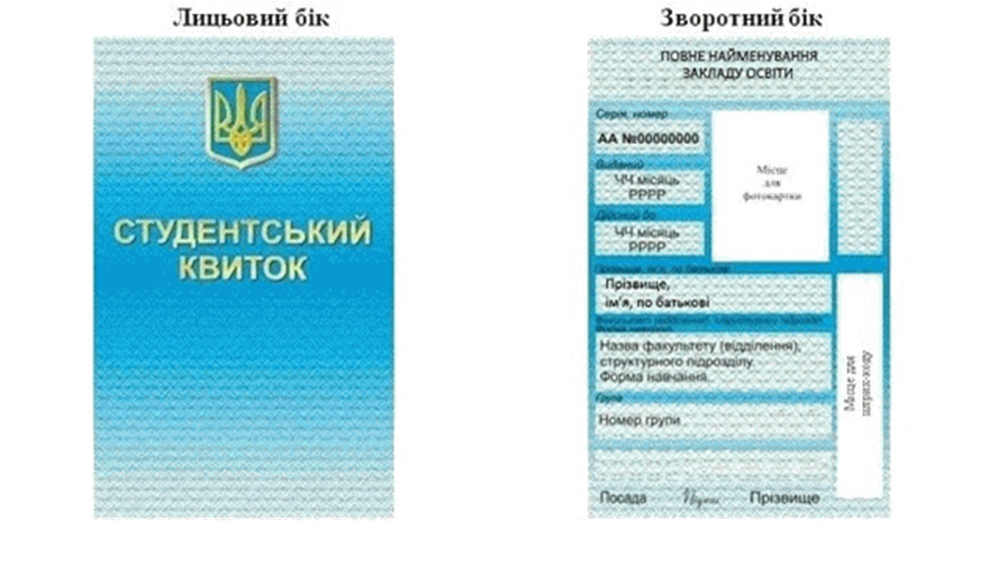 Опис студентського квиткаСтудентський квиток має титульний (лицьовий) і текстовий (зворотний) боки. Розміри квитка: висота - 85,6 мм; ширина - 54 мм; товщина від 0,65 мм до 0,84 мм. Радіус округлення кутів - 3,18 мм. Якість друку не гірше 600 ppi. Механічна цілісність та можливість візуального зчитування інформації мають забезпечуватися на весь строк користування.Лицьовий бік містить:зображення малого Державного Герба України заввишки 17 мм на відстані 12 мм від верхнього краю;напис «СТУДЕНТСЬКИЙ КВИТОК» літерами жовтого кольору заввишки 4 мм, розміщений на відстані 38 мм від верхнього краю.Зворотний бік уздовж верхнього краю на відстані 2 мм містить верхнє поле для заповнення заввишки 9 мм, де зазначається повне найменування закладу освіти.Під верхнім полем зворотного боку вздовж правого краю розміщено службову зону завширшки 8 мм. У нижній частині зони виділено біле поле заввишки 40 мм для занесення індивідуального штрих-коду квитка, у верхній частині зони - поле заввишки 24 мм для заповнення додаткової інформації закладу освіти.У правому верхньому куті, утвореному службовою зоною та верхнім полем, виділено поле розміром 21 × 27 мм, де розміщується фотографія студента.Зліва від фотографії розташовано 3 поля завширшки 19,5 мм і заввишки 6 мм для заповнення інформації про серію та номер квитка, дату видачі та термін дії квитка. Над відповідними полями для заповнення надруковано написи: «Серія, номер», «Виданий», «Дійсний до» літерами чорного кольору заввишки 2 мм.Під ними розташовано 4 поля завширшки 42 мм і заввишки відповідно 7 мм, 10,5 мм, 6,5 мм та 6 мм для заповнення інформації про прізвище, ім’я, по батькові (за наявності) студента, факультет (відділення), структурний підрозділ, форму навчання, назву групи. Над відповідними полями для заповнення надруковано написи: «Прізвище, ім’я, по батькові», «Факультет (відділення), структурний підрозділ. Форма навчання», «Група» літерами чорного кольору заввишки 2 мм.Уздовж нижнього краю зворотного боку надруковано назву посади, прізвище, ініціали керівника закладу освіти та відтворено його підпис.Студентський квиток виготовляється із синтетичних або полімерних матеріалів.Ламінація квитка з обох сторін — напівматова.Додаткові вимогиТовар повинен відповідати наступним вимогам: - документи про освіту повинні виготовлятись згідно форм затверджених наказом МОН № 102 від 25.01.202;- студентські квитки державного зразка повинні виготовлятись згідно зразків, затверджених Наказом Міністерства освіти і науки від 25.10.2013 № 1474, зі змінами внесеними наказом Міністерства освіти і науки України № 434 від 25.04.2018 року «Про внесення змін до наказу Міністерства освіти і науки України від 25 жовтня 2013 року №1474».Якість товару повинна відповідати державним стандартам, технічним умовам, іншій технічній документації на вищезазначений Товар. Товар повинен бути придатний для цілей, для яких товар такого роду звичайно використовується. Товар повинен бути виготовлений у відповідності зі стандартами, показниками і параметрами, що діють на території України (ДСТУ та ТУ), затвердженими на даний вид Товару (у разі їх наявності). Всі матеріали, з яких виготовлені товари, повинні бути якісними, безпечними та дозволеними для використання в Україні.3) Для підтвердження дотримання вимог стосовно систем управління якістю та системи управління навколишнім середовищем (екологічного управління), Учасник повинен надати в складі своєї тендерної пропозиції:1. чинні сертифікати видані Учаснику стосовно виготовлення друкованої продукції, друку документів для закладів освіти, надання інших поліграфічних послуг та/або надання інших послуг з видавничої діяльності вимогам щонайменше одного з стандартів ДСТУ EN ISO 9001:2018, EN ISO 9001:2015, ДСТУ ISO 9001:2015, ISO 9001:2015;2. чинні сертифікати видані Учаснику стосовно виготовлення друкованої продукції, друку документів для закладів освіти, надання інших поліграфічних послуг та/або надання інших послуг з видавничої діяльності вимогам щонайменше одного з стандартів ДСТУ ISO 14001:2015, ISO 14001:2015.Кожен сертифікат, що перерахований у підпунктах 1-2, має бути виданий органом з оцінки відповідності, який акредитований національним органом України з акредитації (НААУ) або іноземним органом з акредитації, який є стороною багатосторонньої угоди про визнання Міжнародного форуму з акредитації (IAF) та/або Європейської кооперації з акредитації (ЕА).Поставка товаруТовар повинен бути доставлений за адресою: Дніпропетровська обл., м. Кам’янське, вул. Дніпробудівська, 2.Доставка товару здійснюється Учасником (Виконавцем) власним транспортом, або за допомогою служби доставки, погодженої з Замовником за власний рахунок.Вимоги до кваліфікації учасниківУчасник в складі пропозиції повинен:надати гарантійний лист, що підтверджує достовірність розташування елементів, відповідно до наданих зразків.надати довідку в довільній формі, що підтверджує відповідність запропонованого Учасником товару вказаним технічним вимогам.надати копію висновку, виданого уповноваженим органом Міністерства освіти і науки України ДП "Інфоресурс" за результатами проведених аналізів та оцінок якості пластикових карток.надати довідку в довільній формі, яка підтверджує, що Учасник співпрацює з Єдиною державною базою з питань освіти (ЄДЕБО).надати витяг з наказу МОН України про внесення підприємства до списку інформаційно-виробничих вузлів.ДОДАТОК №3 до тендерної документаціїВзірецьЛист-згода на обробку персональних даних	Відповідно до Закону «Про захист персональних даних» даю згоду на обробку, використання, поширення та доступ до персональних даних, надання яких передбачено Законом України «Про публічні закупівлі» та Постановою КМУ «Про затвердження особливостей здійснення публічних закупівель товарів, робіт і послуг для замовників, передбачених Законом України «Про публічні закупівлі», на період дії правового режиму воєнного стану в Україні та протягом 90 днів з дня його припинення або скасування» №1178 від 12.10.2022 року, а також згідно  з нормами чинного законодавства, моїх персональних даних (у т.ч. паспортні дані, ідентифікаційний код, свідоцтво платника податків, банківські реквізити, розрахункові рахунки, електронні ідентифікаційні дані: номери телефонів, електронні адреси або інша необхідна інформація, передбачена законодавством), відомостей, які надаю про себе для забезпечення участі у процедурі публічної закупівлі, цивільно-правових та господарських відносин.  Посада, прізвище, ініціали, підпис уповноваженої особи учасникаДОДАТОК № 4 до тендерної документаціїФОРМА “ЦІНОВА ПРОПОЗИЦІЯ”(форма, яка подається учасником на фірмовому бланку) Ознайомившись з вимогами Замовника, надаємо свою пропозицію щодо участі у відкритих торгах на закупівлю товару ДК 021:2015 «Єдиний закупівельний словник»: 22450000-9 Друкована продукція з елементами захисту.* Якщо учасник не є платником ПДВ, має бути зазначено: «без ПДВ».Вивчивши тендерну документацію та обсяги закупівлі, ми, уповноважені на підписання Договору (відповідно до умов зазначених у тендерній документації), а також маємо можливість та погоджуємося виконати вимоги замовника та Договору.Ми згодні дотримуватися умов цієї тендерної пропозиції протягом 90 календарних днів із дати кінцевого строку подання тендерних пропозицій.Ми погоджуємося з умовами, що Ви можете відхилити нашу чи всі пропозиції згідно з вимогами Закону, та розуміємо, що Ви не обмежені у прийнятті будь-якої іншої тендерної пропозиції з більш вигідними для Вас умовами.Ми зобов'язуємося укласти Договір про закупівлю у терміни, що встановлені Постановою КМУ «Про затвердження особливостей здійснення публічних закупівель товарів, робіт і послуг для замовників, передбачених Законом України «Про публічні закупівлі», на період дії правового режиму воєнного стану в Україні та протягом 90 днів з дня його припинення або скасування» №1178 від 12.10.2022 року (зі змінами та доповненнями).ДОДАТОК № 5 до тендерної документаціїПРОЕКТДОГОВОРУ ПРО ЗАКУПІВЛЮ*ДОГОВІР (проєкт) № __________________________________________________ (надалі – Постачальник), в особі __________________________, який діє на підставі ______________________, з однієї сторони, та Дніпровський державний технічний університет (далі – Покупець), в особі _______________________, який діє на підставі Статуту, з другої сторони (надалі -  Сторони), керуючись Цивільним кодексом України, Господарським кодексом України, пунктами 13 та 14 Особливостей здійснення публічних закупівель товарів, робіт і послуг для замовників, передбачених Законом України “Про публічні закупівлі”, на період дії правового режиму воєнного стану в Україні та протягом 90 днів з дня його припинення або скасування, затверджених Постановою Кабінету Міністрів України від 12.10.2022 № 1178 (зі змінами), згідно з «Переліком територій, на яких ведуться (велися) бойові дії або тимчасово окупованих Російською Федерацією», затвердженим Наказом Міністерства з питань реінтеграції тимчасово окупованих територій України від 22.12.2022 № 309, та іншими нормативно-правовими актами, уклали даний Договір про наступне:ПРЕДМЕТ ДОГОВОРУПостачальник зобов’язується у 2024 році поставити Покупцю вказаний у Специфікації (Додаток № 1) товар, а Покупець зобов’язується прийняти товар та оплатити його вартість згідно коду ДК 021:2015 22450000-9 «Друкована продукція з елементами захисту», а саме: захищену поліграфічну продукцію — документи для здобувачів освіти державного зразка: диплом бакалавра з додатком та копією, диплом магістра з додатком та копією, диплом доктора філософії з додатком та копією, студентський квиток (далі – Товар) на суму _________________________________________________ грн.____ коп. з ПДВ та/або без ПДВ.Найменування товару: згідно Специфікації (Додаток № 1). Об’єми закупівлі товарів можуть бути зменшені в залежності від реального фінансування видатків.ЯКІСТЬ, ПРИЙМАННЯ  ТА УПАКОВКА ТОВАРУЯкість та упаковка Товару повинні відповідати технічним документам, зразкам або іншим документам, які встановлюють вимоги до якості Товару, його технічні характеристики та дизайн (Додаток №2).Товар має відповідати умовам, зразкам та описам, які затверджені наказом Міністерства освіти і науки України № 102 від 25 січня 2021 року «Про затвердження форм документів про вищу освіту (наукові ступені) та додатка до них» (зі змінами).Якість Товару повинна відповідати вимогам, умовам, якість якого відповідає зразкам та описам, які затверджені наказом Міністерства освіти і науки України від 25.10.2013 № 1474, зареєстрованим у Міністерстві юстиції України 31 грудня 2013 за № 2245/24777, з усіма наступними змінами і доповненнями (щодо студентських квитків).Постачальник гарантує, що Товар відповідає вимогам щодо його якості, визначених відповідно до законодавства. Всю відповідальність за поставку недоброякісного Товару і пов’язані з цим витрати несе Постачальник. У разі виявлення недоліків Товару під час приймання Постачальник зобов’язаний забезпечити заміну його на якісний протягом 10 календарних днів.Упаковка Товару повинна забезпечити його збереження під час навантажувально-розвантажувальних робіт, зберігання у приміщенні при температурі 18-250С та відносній вологості повітря не більше 60 %.Приймання Товару здійснюється шляхом перевірки кількості та якості Товару та на підставі довіреностей:за кількістю – відповідно до кількості, зазначеній у видатковій накладній на Товар;за якістю – відповідно до нормативних або затверджених Сторонами документів, що встановлюють вимоги до якості Товару.Після підписання Покупцем видаткової накладної на Товар,  претензії щодо кількості Товару не приймаються. Претензії щодо якості Товару приймаються протягом шести місяців з дати підписання видаткової накладної та не можуть стосуватись питань пов’язаних з механічним пошкодженням Товару, його намоканням або вигоранням внаслідок тривалого впливу сонячного світла.ПОСТАВКА ТОВАРУТовар поставляється Постачальником згідно замовлення Покупця, за рахунок Постачальника  Новою поштою, протягом 5-ти календарних днів з дати отримання замовлення на товар.Місце поставки: товар поставляється на склад Покупця: Дніпропетровська обл., м. Кам`янське, вул. Дніпробудівська, 2 , ДДТУ.Строк поставки товарів: до 15.12.2024.Заявка на отримання партії Товару надсилається Покупцем з електронної пошти science@dstu.dp.ua на електронну адресу Постачальника, вказану в Договорі.Дизайн, текстове наповнення, розміщення та вигляд елементів Товару погоджується Сторонами до підписання першої Специфікації щодо такого Товару.Постачальник має право надати Покупцю для розгляду та затвердження принтерні кольорові зразки Товару, які Покупець зобов’язується не пізніше наступного робочого дня з дня одержання затвердити або повернути Постачальнику із зауваженнями.Якщо до укладення цього Договору між Сторонами вже існували відносини з поставки аналогічного Товару, Сторони визнають чинність останнього зразку аналогічного Товару, затвердженого Покупцем до дати укладення цього Договору.Нанесення перемінних даних на Товар.За погодженням Сторін, Товар поставляється з нанесеними поліграфічним шляхом перемінними даними (далі – Персоналізація).Нанесення Персоналізації повинно бути передбачене у відповідному технічному описі Товару та, якщо Сторонами не обумовлено інше, входить до вартості Товару.Дані для Персоналізації надаються Покупцем Постачальнику у електронній та паперовій формі, а саме:в електронній формі – у вигляді електронної таблиці Microsoft Excel, шаблон якої буде надано Покупцем. Електронна таблиця повинна бути відправлена Покупцем на електронну адресу Постачальника, яка вказана в реквізитах Постачальника до цього Договору;в паперовій формі у вигляді роздрукованої електронної таблиці, зазначеної у пп. а) п. 3.5.3. даного Договору, за підписом уповноваженої особи та печаткою Покупця.Постачальник не має права вносити будь-які зміни в отримані від Покупця дані для Персоналізації, а також обробляти, у тому числі зберігати такі дані. Дані для Персоналізації отримуються виключно для виконання цього Договору.Сторони погоджуються, що Постачальник при Персоналізації Товару, використовує дані, які отримано в електронній формі.Покупець несе всю відповідальність за відповідність (ідентичність) даних для Персоналізації в паперовій та електронній формах та відсутність будь-яких невідповідностей/ помилок/неточностей в цих даних та в порівнянні між цими даними. Покупець не має права пред’являти Постачальнику будь-які претензії щодо невідповідностей/помилок/неточностей даних для Персоналізації в паперовій та електронній формах, та пов’язаних з цим наслідками (поставка Товару з нанесеними помилками чи невірними персональними даними, затримка строків поставки Товару, претензії від третіх осіб тощо).Надання Покупцем даних для Персоналізації, які містять невідповідності (помилки, неточності), та які не були своєчасно (до початку Персоналізації Товару Постачальником) виправлені ним, не звільняє Покупця від обов’язку прийняти та оплатити такий Товар.У разі виникнення потреби у виготовлені та/або Персоналізації додаткової кількості Товару, внаслідок надання Покупцем неправильних даних для Персоналізації, вартість виготовлення та/або Персоналізації такого Товару обумовлюється Сторонами шляхом підписання додаткової угоди до цього Договору.Покупець замовляє, а Постачальник, як інформаційно-виробничий вузол ІВС «ОСВІТА», приймає на себе обов’язок надати послуги з друкування студентських квитків державного зразка (виготовити та передати (доставити) у власність Замовника студентські квитки державного зразка, вищих навчальних, III-IV рівнів акредитації).Покупець гарантує, що він має право та повноваження щодо замовлення, одержання та подальшого використання Товару. На вимогу Постачальника Покупець зобов’язаний надати документи, що підтверджують такі повноваження. При цьому до дати отримання таких документів, Постачальник має право зупинити виконання цього Договору в частині виготовлення та поставки Товару.Якщо у Специфікації не зазначено інше, поставка Товару здійснюється відповідно до умов DDP (м. Кам`янське, вул. Дніпробудівська, 2),  згідно Офіційних правил тлумачення торгівельних термінів Міжнародної торгової палати “ІНКОТЕРМС” у редакції 2010 року.Поставка Товару може здійснюватися партіями протягом усього строку поставки, при цьому Постачальник має право визначити мінімальну кількість Товару у кожній партії.Покупець зобов’язується прийняти Товар належної якості протягом трьох робочих днів з дня отримання від Постачальника повідомлення про його готовність до постачання.Специфікацією щодо певної партії Товару можуть бути встановлені інші умови поставки Товару ніж ті, що визначені у цьому Договорі.Право власності та ризики на Товар переходять до Покупця з моменту підписання Сторонами видаткових накладних.ЦІНА ТА УМОВИ ОПЛАТИЦіна за одиницю Товару визначена у Специфікаціях.Ціна Договору визначається як загальна вартість Товару, яка була поставлена та оплачена протягом його дії і становить __________ грн. ____ коп. (_______________________________________ грн. ____ коп.), крім того ПДВ та/або без ПДВ.Ціна цього Договору може бути змінена за згодою Сторін, відповідно до пункту 19 постанови КМУ від 12 жовтня 2022  № 1178 «Про затвердження особливостей здійснення публічних закупівель товарів, робіт і послуг для замовників, передбачених Законом України «Про публічні закупівлі», на період дії правового режиму воєнного стану в Україні та протягом 90 днів з дня його припинення або скасування».Оплата Товару здійснюється Покупцем шляхом безготівкового перерахування грошових коштів на поточний рахунок Постачальника протягом 7 (семи) днів з дня отримання Товару відповідно до видаткових накладних.Постачальник має право призупинити виготовлення та/або поставку Товару, у разі існування простроченої заборгованості Покупця із його оплати.Датою оплати є дата надходження коштів на поточний рахунок Постачальника.До вартості Товару за даним Договором також входить вартість додаткових примірників Товару з нульовою нумерацією та маркуванням, що робить неможливим використовувати Товар за призначенням. Такі додаткові примірники залишаються у Постачальника та використовуються ним для перевірки якості Товару, проведення експертиз, надання на запит органів державної влади тощо.Джерелом фінансування є кошти Державного бюджету.ВІДПОВІДАЛЬНІСТЬ СТОРІНЗа порушення строків оплати Товару, Покупець сплачує Постачальнику неустойку у розмірі подвійної облікової ставки НБУ від суми несвоєчасно оплаченого Товару за кожен день прострочення оплати.За порушення строків поставки Товару Постачальник сплачує Покупцю неустойку у розмірі подвійної облікової ставки НБУ від суми несвоєчасно поставленого Товару за кожен день прострочення виконання.За неналежне виконання зобов’язань, передбачених цим Договором, Сторони також несуть відповідальність передбачену чинним законодавством України.Одностороння відмова від виконання зобов’язань за цим Договором не допускається. У випадку порушення зобов’язання за цим Договором винна Сторона зобов’язана відшкодувати завдані цим збитки.Застосування штрафних санкцій є правом, а не обов’язком Сторін.ФОРС-МАЖОРНІ ОБСТАВИНИПід обставинами непереборної сили (форс-мажором) за цим Договором Сторони визначають: стихійні лиха (повінь, землетрус, влучення блискавки, смерч, тощо), пожежі, катастрофи, війни або інші дії військового характеру, державні перевороти, суспільні заворушення, що мають загальнодержавний характер та безпосередньо перешкоджають виконанню зобов’язань.Сторона, яка підпала під дію форс-мажорних обставин зобов’язана:негайно (при першій можливості) сповістити іншу Сторону про дію форс-мажорних обставин із зазначенням всієї наявної в неї інформації щодо форс-мажору та його впливу на можливість виконання зобов’язань за цим договором, а також регулярно повідомляти іншій Стороні інформацію про дію форс-мажору;вживати всіх можливих заходів щодо ліквідації наслідків форс-мажору та у найкоротший можливий термін поновити виконання зобов’язань за цим Договором;отримати та надати іншій Стороні сертифікат Торгово-промислової палати України або іншого уповноваженого органу, яка посвідчує факт настання форс-мажору.Перебіг строку виконання зобов’язань за цим Договором зупиняється з дати початку дії форс-мажору та відновлюється з дати його закінчення. Строк зупинки виконання зобов’язань внаслідок форс-мажору не може перевищувати шести місяців з дати початку дії форс-мажору. Якщо виконання зобов’язань за даним Договором стало можливе раніше закінчення дії форс-мажору строк виконання зобов’язань відновлюється з дати фактичного відновлення можливості виконання зобов’язань.Якщо строк дії форс-мажору становить більше шести місяців Сторона – кредитор у зобов’язанні має право відмовитись від подальшого виконання цього Договору і вимагати від боржника негайного виконання зобов’язань, що виникли до початку дії форс-мажору. При цьому, якщо боржником у зобов’язанні є Покупець, він має у будь-якому випадку, прийняти Товар виготовлений згідно з замовленнями, наданими Постачальнику до початку дії форс-мажору, а також відшкодувати Постачальнику, за його вимогою, вартість сировини та матеріалів придбаних для виконання Договору.Не вважаються форс-мажором: законні страйки працівників боржника, порушення зобов'язань контрагентами боржника, відсутність на ринку потрібних для виконання зобов'язання товарів, відсутність у боржника необхідних коштів, прийняття в межах компетенції органами державної влади або місцевого самоврядування нормативних актів. КОНФІДЕНЦІЙНІСТЬВідомості, пов’язані з виробництвом, технологічною інформацією, управлінням фінансами є комерційною таємницею Постачальника.Якщо в ході виконання цього Договору Сторонам стала відома конфіденційна інформація, Сторони зобов’язуються не передавати її третім особам і не використовувати на особисту користь.За цим Договором конфіденційною інформацією Постачальника та Покупця є зміст цього Договору, додатків до нього, а також документів, що супроводжують виконання цього Договору (накладні, акти, листування тощо);Сторони мають право на використання вказаної в п. 7.3. Договору інформації при захисті своїх інтересів в судах, господарських судах, державних та правоохоронних органах, використовувати для підтвердження досвіду виконання аналогічних договорів у процедурах закупівель, а також в інших випадках, передбачених чинним законодавством України.За розголошення інформації, що стала відома при виконанні договору, винна сторона сплачує всі спричинені збитки, що сталися в результаті такого  розголошення або використання.Представники Сторін, уповноважені на укладання цього Договору, погодились, що їх персональні дані, надані для укладання та виконання цього Договору включаються до баз персональних даних Сторін. Підписуючи цей Договір уповноважені представники Сторін дають згоду (дозвіл) на обробку їх персональних даних, з метою підтвердження повноважень суб’єкта на укладання, зміну та розірвання Договору, забезпечення реалізації адміністративно-правових і податкових відносин, відносин у сфері бухгалтерського обліку та статистики, а також для забезпечення реалізації інших передбачених законодавством відносин. Представники сторін підписанням цього Договору підтверджують, що вони повідомлені про свої права відповідно до ст. 8 Закону України «Про захист персональних даних». Відповідні бази персональних даних знаходяться за місцезнаходженням Сторін. Сторони беруть на себе зобов’язання повідомити осіб – суб’єктів персональних даних, які залучатимуться ними для виконання цього Договору про їх права відповідно до ст. 8 Закону України «Про захист персональних даних». Підписуючи цей Договір Сторони підтверджують, що ними створено належні умови для захисту та збереження персональних даних, а також беруть на себе зобов’язання дотримуватись вимог законодавства з питань захисту персональних даних.ІНШІ ПОЛОЖЕННЯЦей Договір набирає чинності з моменту підписання його Сторонами та діє до 31 грудня 2024 року, але в будь – якому випадку до повного виконання Сторонами своїх зобов’язань за цим Договором.Цей Договір може бути розірваний тільки за взаємною письмовою згодою Сторін, а також в судовому порядку.При виникненні спорів та розбіжностей під час виконання цього Договору, сторони вирішують їх шляхом проведення переговорів. У разі недосягнення взаємної згоди, спір передається на розгляд до господарського суду згідно із законодавством України.У випадках, коли реквізити цього Договору (№ та дата) не зазначені у документах, складених та підписаних Сторонами протягом дії цього Договору, Сторони підтверджують, що Товар, що зазначений у таких документах поставляється і оплачується саме на умовах цього Договору.Підписанням цього Договору Покупець засвідчує свою готовність на вимогу Постачальника надати:документи, що підтверджують повноваження особи, що підписала Договір, а також осіб, що підписуватимуть документи, пов’язані із його виконанням;гарантійні листи щодо права замовлення та подальшого використання Товару.Якщо Сторонами письмово не обумовлено інше, всі майнові права інтелектуальної власності на дизайн Товару належать Постачальнику. При цьому Постачальник жодним чином не обмежує Покупця в реалізації ним права власності на Товар. Дія цього пункту не розповсюджується на випадки, коли дизайн Товару надано Покупцем або визначено чинним законодавством.Покупець ознайомлений та згоден із загальними вимогами режиму та безпеки при виконанні замовлень на захищену поліграфічну продукцію Постачальника, зокрема щодо виникнення необхідності щодо підписання Покупцем, його працівниками або іншими уповноваженими особами окремих угод щодо конфіденційності, наявності певних обмежень щодо внесення та виносу носіїв інформації та засобів його фіксації та передачі, проходження інструктажів з техніки безпеки.Цей Договір складено українською мовою у двох примірниках, що мають рівну юридичну силу, перший з яких зберігається у Покупця, другий у Постачальника.Кожна зі Сторін зобов’язується письмово повідомити іншу Сторону про зміну інформації, зазначеної у розділі 9 цього Договору не пізніше трьох днів після набрання чинності таких змін.Зміна, доповнення, припинення, а також дострокове розірвання цього Договору може мати місце лише за згодою обох Сторін, відповідно до п. 19 Постанови КМУ від 12 жовтня 2022  № 1178 «Про затвердження особливостей здійснення публічних закупівель товарів, робіт і послуг для замовників, передбачених Законом України «Про публічні закупівлі», на період дії правового режиму воєнного стану в Україні та протягом 90 днів з дня його припинення або скасування», які оформлюються в письмовій формі і набувають юридичної сили з моменту посвідчення їх підписами Сторін.Постачальник своїм підписом у цьому Договорі підтверджує, що він не є резидентом Російської Федерації/Республіки Білорусь/Ісламської Республіки Іран державної форми власності, юридичною особою, створеною та/або зареєстрованою відповідно до законодавства Російської Федерації/Республіки Білорусь/ Ісламської Республіки Іран, та/або юридичною особою, кінцевим бенефіціарним власником (власником), якої є резидент (резиденти) Російської Федерації/Республіки Білорусь/ Ісламської Республіки Іран, та/або юридичною особою, членом чи учасником (акціонером), що має частку в статутному капіталі, якої є Російська Федерація, громадянин Російської Федерації, та/або фізичною особою (фізичною особою - підприємцем) - резидентом Російської Федерації/Республіки Білорусь/ Ісламської Республіки Іран, та/або суб’єктом господарювання, що здійснює продаж товарів, робіт, послуг походженням з Російської Федерації/Республіки Білорусь /Ісламської Республіки Іран.           Не є громадянином Російської Федерації/Республіки Білорусь/Ісламської Республіки Іран (крім тих, що проживають на території України на законних підставах); юридичних осіб, створених та зареєстрованих відповідно до законодавства Російської Федерації/Республіки Білорусь/ Ісламської Республіки Іран; юридичних осіб, створених та зареєстрованих відповідно до законодавства України, кінцевим бенефіціарним власником, членом або учасником (акціонером), що має частку в статутному капіталі 10 і більше відсотків, якої є Російська Федерація/Республіка Білорусь/Ісламської Республіки Іран, громадянин Російської Федерації/Республіки Білорусь/Ісламської Республіки Іран (крім тих, що проживають на території України на законних підставах), або юридичних осіб, створених та зареєстрованих відповідно до законодавства Російської Федерації/Республіки Білорусь/ Ісламської Республіки Іран.Невід’ємними додатками до даного договору є технічні описи Товару та специфікації.9. РЕКВІЗИТИ СТОРІНДодаток № 1 від ___.___.2024до Договору № _________СПЕЦИФІКАЦІЯ* Якщо учасник не є платником ПДВ, має бути зазначено: «без ПДВ».Додаток № 2 від ___.___.2024до Договору № _________Технічні, якісні та кількісні характеристики предмета закупівліСтудентський квиток державного зразкаСтудентський квиток виготовляється відповідно до Наказу Міністерства освіти і науки України від 25.10.2013 № 1474, зареєстрованим у Міністерстві юстиції України 31 грудня 2013 за № 2245/24777, з усіма наступними змінами і доповненнями.Студентський квиток державного зразка містить:персональні дані про студента, що обов’язково відтворюються в картці:прізвище, ім’я, по батькові (за наявності);цифрова фотографія студента;серія та номер студентського квитка;індивідуальний штрих-код квитка;дата видачі і строк дії квитка;форма навчання (денна, вечірня, заочна, дистанційна). У разі поєднання форм навчання заклад освіти самостійно визначає одну (основну) форму навчання;дані про заклад освіти, що обов’язково відтворюються в картці:повне найменування закладу освіти, назва факультету (відділення), структурного підрозділу, форма навчання, назва групи (за наявності незмінних назв груп у закладі освіти);посада, прізвище та ініціали керівника закладу освіти;підпис керівника закладу освіти (фотокопії).Зовнішній вигляд студентського квитка:Опис студентського квиткаСтудентський квиток має титульний (лицьовий) і текстовий (зворотний) боки. Розміри квитка: висота - 85,6 мм; ширина - 54 мм; товщина від 0,65 мм до 0,84 мм. Радіус округлення кутів - 3,18 мм. Якість друку не гірше 600 ppi. Механічна цілісність та можливість візуального зчитування інформації мають забезпечуватися на весь строк користування.Лицьовий бік містить:зображення малого Державного Герба України заввишки 17 мм на відстані 12 мм від верхнього краю;напис «СТУДЕНТСЬКИЙ КВИТОК» літерами жовтого кольору заввишки 4 мм, розміщений на відстані 38 мм від верхнього краю.Зворотний бік уздовж верхнього краю на відстані 2 мм містить верхнє поле для заповнення заввишки 9 мм, де зазначається повне найменування закладу освіти.Під верхнім полем зворотного боку вздовж правого краю розміщено службову зону завширшки 8 мм. У нижній частині зони виділено біле поле заввишки 40 мм для занесення індивідуального штрих-коду квитка, у верхній частині зони - поле заввишки 24 мм для заповнення додаткової інформації закладу освіти.У правому верхньому куті, утвореному службовою зоною та верхнім полем, виділено поле розміром 21 × 27 мм, де розміщується фотографія студента.Зліва від фотографії розташовано 3 поля завширшки 19,5 мм і заввишки 6 мм для заповнення інформації про серію та номер квитка, дату видачі та термін дії квитка. Над відповідними полями для заповнення надруковано написи: «Серія, номер», «Виданий», «Дійсний до» літерами чорного кольору заввишки 2 мм.Під ними розташовано 4 поля завширшки 42 мм і заввишки відповідно 7 мм, 10,5 мм, 6,5 мм та 6 мм для заповнення інформації про прізвище, ім’я, по батькові (за наявності) студента, факультет (відділення), структурний підрозділ, форму навчання, назву групи. Над відповідними полями для заповнення надруковано написи: «Прізвище, ім’я, по батькові», «Факультет (відділення), структурний підрозділ. Форма навчання», «Група» літерами чорного кольору заввишки 2 мм.Уздовж нижнього краю зворотного боку надруковано назву посади, прізвище, ініціали керівника закладу освіти та відтворено його підпис.Студентський квиток виготовляється із синтетичних або полімерних матеріалів.Ламінація квитка з обох сторін — напівматова.Поставка товару5). Товар повинен бути доставлений за адресою: Дніпропетровська обл., м. Кам’янське, вул. Дніпробудівська, 2.6). Доставка товару здійснюється Учасником (Виконавцем) власним транспортом, або за допомогою служби доставки, погодженої з Замовником за власний рахунок.Вимоги до кваліфікації учасниківУчасник в складі пропозиції повинен:надати гарантійний лист, що підтверджує достовірність розташування елементів, відповідно до наданих зразків.надати довідку в довільній формі, що підтверджує відповідність запропонованого Учасником товару вказаним технічним вимогам.надати копію висновку, виданого уповноваженим органом Міністерства освіти і науки України ДП "Інфоресурс" за результатами проведених аналізів та оцінок якості пластикових карток.надати довідку в довільній формі, яка підтверджує, що Учасник співпрацює з Єдиною державною базою з питань освіти (ЄДЕБО).надати витяг з наказу МОН України про внесення підприємства до списку інформаційно-виробничих вузлів.ТЕНДЕРНА ДОКУМЕНТАЦІЯI.Загальні положення1. Терміни, які вживаються в тендерній документаціїI.Загальні положення2. Інформація про Замовника торгівI.Загальні положення3. Процедура закупівліI.Загальні положення4. Інформація про предмет закупівліI.Загальні положення5. Недискримінація учасниківI.Загальні положення6. Інформація про валюту, у якій повинно бути розраховано та зазначено ціну тендерної пропозиціїI.Загальні положення7. Інформація про мову (мови), якою (якими) повинно бути складено тендерні пропозиціїII. Порядок унесення змін та надання роз’яснень до тендерної документації1. Процедура надання роз’яснень щодо тендерної документаціїII. Порядок унесення змін та надання роз’яснень до тендерної документації2. Унесення змін до тендерної документаціїIII. Інструкція з підготовки тендерної пропозиції1.Зміст і спосіб подання тендерної пропозиціїIII. Інструкція з підготовки тендерної пропозиції2. Забезпечення тендерної пропозиціїIII. Інструкція з підготовки тендерної пропозиції3. Умови повернення чи неповернення забезпечення тендерної пропозиціїIII. Інструкція з підготовки тендерної пропозиції4. Строк, протягом якого тендерні пропозиції є дійснимиIII. Інструкція з підготовки тендерної пропозиції5. Вимоги, установлені статтею п 47 ОсобливостейIII. Інструкція з підготовки тендерної пропозиції6. Інформація про технічні, якісні та кількісні характеристики предмета закупівліIII. Інструкція з підготовки тендерної пропозиції7. Інформація про субпідрядника (у випадку закупівлі робіт)III. Інструкція з підготовки тендерної пропозиції8. Унесення змін або відкликання тендерної пропозиції учасникомIV. Подання та розкриття тендерної пропозиції1. Кінцевий строк подання тендерної пропозиціїIV. Подання та розкриття тендерної пропозиції2. Дата та час розкриття тендерної пропозиціїV. Оцінка тендерної пропозиції1. Перелік критеріїв та методика оцінки тендерної пропозиції із зазначенням питомої ваги критеріюV. Оцінка тендерної пропозиції2. Інша інформаціяV. Оцінка тендерної пропозиції3. Відхилення тендерних пропозиційVI.  Результати торгів та укладання договору про закупівлю1. Відміна замовником торгів чи визнання їх такими, що не відбулисяVI.  Результати торгів та укладання договору про закупівлю2. Строк укладання договоруVI.  Результати торгів та укладання договору про закупівлю3. Проект договору про закупівлюVI.  Результати торгів та укладання договору про закупівлю4. Істотні умови, що обов’язково включаються до договору про закупівлюVI.  Результати торгів та укладання договору про закупівлю5. Забезпечення виконання договору про закупівлюДодаткиДодаток 1 – Перелік документів, які вимагаються для підтвердження відповідності пропозиції учасника вимогам замовника відповідно до ОсобливостейДодаткиДодаток 2 – Технічні, якісні та кількісні характеристики предмета закупівліДодаткиДодаток 3 - Лист-згода на обробку персональних данихДодаткиДодаток 4 - Форма тендерної пропозиціїДодаткиДодаток 5 - Проект договору про закупівлюЗагальні положенняЗагальні положення121. Терміни, які вживаються в тендерній документаціїТендерна документація розроблена на виконання вимог Закону України «Про публічні закупівлі» від 19.04.2020 року  (зі змінами та доповненнями) (далі - Закон) з урахуванням положень Постанови КМУ «Про затвердження особливостей здійснення публічних закупівель товарів, робіт і послуг для замовників, передбачених Законом України «Про публічні закупівлі», на період дії правового режиму воєнного стану в Україні та протягом 90 днів з дня його припинення або скасування» №1178 від 12.10.2022 року (зі змінами та доповненнями) (далі – Особливості). 2. Інформація про Замовника торгівКатегорія замовника – юридична особа, яка забезпечує потреби держави або територіальної громади2.1. повне найменуванняДніпровський державний технічний університет2.2. місцезнаходження51918, Україна, Дніпропетровська область,м. Кам’янське, вул. Дніпробудівська, 22.3. посадова особа Замовника, уповноважена здійснювати зв’язок з учасникамиЯкуніна Алла Олександрівна — доцент кафедри соціології, уповноважена особа Дніпровського державного технічного університетуe-mail: samofalova17121963@gmail.comтелефон: (067) 582 93 653. Процедура закупівліВідкриті торги з особливостями4. Інформація про предмет закупівлітовар4.1. найменування предмета закупівліДК 021:2015 «Єдиний закупівельний словник»: 22450000-9 Друкована продукція з елементами захисту(документи про освіту державного зразка: диплом бакалавра з додатком та копією, диплом магістра з додатком та копією, диплом доктора філософії з додатком та копією, студентський квиток)4.2. опис окремої частини (частин) предмета закупівлі (лота), щодо якої можуть бути подані тендерні пропозиціїЗакупівля здійснюється вціломуПодання пропозицій щодо окремої частини (частин) предмета закупівлі (лоту) не передбачено4.3. місце, кількість, обсяг поставки товарів (надання послуг, виконання робіт)Місце поставки:51918, Україна, Дніпропетровська область, м. Кам’янське, вул. Дніпробудівська, 2Кількість:диплом бакалавра (з копією): 320 шт.;додаток до диплома бакалавра (з копією): 320 шт.;диплом магістра (з копією): 350 шт.;додаток до диплома магістра (з копією): 350 шт.;диплом доктора філософії (з копією): 10 шт.;додаток до диплома доктора філософії (з копією): 10 шт.;студентський квиток: 1000 шт.4.4. строк поставки товарів (надання послуг, виконання робіт)до 15.12.2024 року5. Недискримінація учасників      Вітчизняні та іноземні учасники всіх форм власності та організаційно-правових форм беруть участь у процедурах закупівель на рівних умовах.Замовникам забороняється здійснювати публічні закупівлі товарів, робіт і послуг у громадян Російської Федерації/Республіки Білорусь/Ісламської Республіки Іран (крім тих, що проживають на території України на законних підставах); юридичних осіб, утворених та зареєстрованих відповідно до законодавства Російської Федерації/Республіки Білорусь/Ісламської Республіки Іран; юридичних осіб, утворених та зареєстрованих відповідно до законодавства України, кінцевим бенефіціарним власником, членом або учасником (акціонером), що має частку в статутному капіталі 10 і більше відсотків (далі - активи), якої є Російська Федерація/Республіка Білорусь/Ісламська Республіка Іран, громадянин Російської Федерації/Республіки Білорусь/Ісламської Республіки Іран (крім тих, що проживають на території України на законних підставах), або юридичних осіб, утворених та зареєстрованих відповідно до законодавства Російської Федерації/Республіки Білорусь/Ісламської Республіки Іран, крім випадків коли активи в установленому законодавством порядку передані в управління Національному агентству з питань виявлення, розшуку та управління активами, одержаними від корупційних та інших злочинів.Замовникам забороняється здійснювати публічні закупівлі товарів походженням з Російської Федерації/Республіки Білорусь/Ісламської Республіки Іран, за винятком товарів походженням з Російської Федерації/Республіки Білорусь, необхідних для ремонту та обслуговування товарів, придбаних до набрання чинності цією постановою.6. Інформація про валюту, у якій повинно бути розраховано та зазначено ціну тендерної пропозиціїВалютою тендерної пропозиції є гривня. У разі якщо учасником процедури закупівлі є нерезидент,  такий учасник зазначає ціну пропозиції в електронній системі закупівель у валюті – гривня.7. Інформація про мову (мови), якою (якими) повинно бути складено тендерні пропозиціїУсі документи, що входять до складу тендерної пропозиції учасника та підготовлені безпосередньо учасником, повинні бути складені українською мовою, якщо інше не передбачено умовами цієї тендерної документації.Учасники – нерезиденти України, які беруть участь у процедурі закупівлі, можуть додатково подати свою тендерну пропозицію, викладену англійською мовою. Тексти на документах повинні бути автентичними, визначальним є текст, викладений українською мовою.У разі надання учасником будь-яких інших документів, складених іноземною мовою, тендерна пропозиція учасника повинна містити їх переклад українською мовою. Документи або копії документів (які передбачені вимогами тендерної документації та додатками до неї), які надаються учасником у складі тендерної пропозиції, викладені іншими мовами, повинні надаватися разом із їх автентичним перекладом на українську мову. Переклад повинен бути засвідчений підписом та печаткою (у разі використання) учасника торгів, або засвідчений нотаріально (на розсуд учасника).Відповідальність за якість та достовірність перекладу несе учасник. Всі витрати стосовно надання автентичного перекладу документів несе учасник.Найменування торгових марок, комерційні найменування, оригінальні патентовані назви, іноземні географічні найменування, найменування юридичних осіб - нерезидентів України, а також найменування та назви міжнародних або іноземних нормативних актів, технічних документів, стандартів, регламентів, директив тощо можуть виконуватися та зазначаються у тендерній пропозиції мовою оригіналу латиницею або кирилицею.Виключення:1. Замовник не зобов’язаний розглядати документи, які не передбачені вимогами тендерної документації та додатками до неї та які учасник додатково надає на власний розсуд, у тому числі якщо такі документи надані іноземною мовою без перекладу. 2.  У випадку надання учасником на підтвердження однієї вимоги кількох документів, викладених різними мовами, та за умови, що хоча б один з наданих документів відповідає встановленій вимозі, в тому числі щодо мови, замовник не розглядає інший(і) документ(и), що учасник надав додатково на підтвердження цієї вимоги, навіть якщо інший документ наданий іноземною мовою без перекладу.II. Порядок внесення змін та надання роз’яснень до тендерної документаціїII. Порядок внесення змін та надання роз’яснень до тендерної документації1. Процедура надання роз’яснень щодо тендерної документації     Фізична/юридична особа має право не пізніше ніж за три дні до закінчення строку подання тендерної пропозиції звернутися через електронну систему закупівель до замовника за роз’ясненнями щодо тендерної документації та/або звернутися до замовника з вимогою щодо усунення порушення під час проведення тендеру. Усі звернення за роз’ясненнями та звернення щодо усунення порушення автоматично оприлюднюються в електронній системі закупівель без ідентифікації особи, яка звернулася до замовника. Замовник повинен протягом трьох днів з дати їх оприлюднення надати роз’яснення на звернення шляхом оприлюднення його в електронній системі закупівель.У разі несвоєчасного надання замовником роз’яснень щодо змісту тендерної документації електронна система закупівель автоматично зупиняє перебіг відкритих торгів.Для поновлення перебігу відкритих торгів замовник повинен розмістити роз’яснення щодо змісту тендерної документації в електронній системі закупівель з одночасним продовженням строку подання тендерних пропозицій не менш як на чотири дні.Зазначена у цій частині інформація оприлюднюється замовником відповідно до Закону.2. Внесення змін до тендерної документаціїЗамовник має право з власної ініціативи або у разі усунення порушень законодавства у сфері публічних закупівель, викладених у висновку органу державного фінансового контролю відповідно до статті 8 Закону, або за результатами звернень, або на підставі рішення органу оскарження внести зміни до тендерної документації. У разі внесення змін до тендерної документації строк для подання тендерних пропозицій продовжується замовником в електронній системі закупівель таким чином, щоб з моменту внесення змін до тендерної документації до закінчення кінцевого строку подання тендерних пропозицій залишалося не менше чотирьох днів.Зміни, що вносяться замовником до тендерної документації, розміщуються та відображаються в електронній системі закупівель у вигляді нової редакції тендерної документації додатково до початкової редакції тендерної документації. Замовник разом із змінами до тендерної документації в окремому документі оприлюднює перелік змін, що вносяться. Зміни до тендерної документації у машинозчитувальному форматі розміщуються в електронній системі закупівель протягом одного дня з дня прийняття рішення про їх внесення..III. Інструкція з підготовки тендерної пропозиціїIII. Інструкція з підготовки тендерної пропозиції1.Зміст і спосіб подання тендерної пропозиції1.Зміст і спосіб подання тендерної пропозиції        Тендерна пропозиція подається в електронному вигляді через електронну систему закупівель.         Документ з тендерною пропозицією подається в електронному вигляді шляхом заповнення електронних форм з окремими полями, де зазначається інформація від учасника процедури закупівлі про його відповідність кваліфікаційним (кваліфікаційному) критеріям, наявність/відсутність підстав, установлених у статті п.47 Особливостей і в тендерній документації, та шляхом завантаження необхідних документів, що вимагаються замовником у тендерній документації.                  Документи, що підтверджують відповідність учасника кваліфікаційним (кваліфікаційному) критеріям, та документи, що містять технічній опис предмета закупівлі, подаються в окремому файлі.Кожен учасник має право подати тільки одну тендерну пропозицію.Отримана тендерна пропозиція вноситься автоматично до реєстру отриманих тендерних пропозицій, у якому відображається інформація про надані тендерні пропозиції.Тендерна пропозиція, яка подається учасником повинна складатися з документів, що передбачені в Додатках №1-5 до тендерної документації.Цінова пропозиція подається в електронному вигляді шляхом заповнення електронних форм з окремими полями, у яких зазначається інформація про ціну та завантаження файлу у форматі “PDF”  з:- інформацією щодо відповідності учасника вимогам, визначеним у п.47 Постанови КМУ «Про затвердження особливостей здійснення публічних закупівель товарів, робіт і послуг для замовників, передбачених Законом України «Про публічні закупівлі», на період дії правового режиму воєнного стану в Україні та протягом 90 днів з дня його припинення або скасування» №1178 від 12.10.2022 року шляхом самостійного декларування відсутності таких підстав в електронній системі закупівель під час подання тендерної пропозиції;- документами, що підтверджують повноваження посадової особи або представника учасника процедури закупівлі щодо підпису документів тендерної пропозиції та інша інформація. Документи подаються, відповідно до  розділу 3 Додатку №1 до тендерної документації;- інформацією про необхідні технічні, якісні та кількісні характеристики предмета закупівлі, а також відповідну технічну специфікацію (у разі потреби (плани, креслення, малюнки чи опис предмета закупівлі). Документи подаються, відповідно до Додатку 2 тендерної документації;- лист-згода на обробку персональних даних відповідно до Додатку №3- заповненою формою «Цінова пропозиція». Форма  заповнюється згідно з Додатком № 4 до тендерної документації;   - проект договору подається в окремому файлі із заповненими реквізитами та накладеним підписом і завірений печаткою (наведений у Додатку № 5 до даної документації), (без зазначення цінових показників);Електронний вигляд тендерної пропозиції повинен бути чітким та відображати підписи, у тому числі нотаріальне посвідчення документів. Документи та інформація тендерної пропозиції, які обґрунтовано визначені учасником конфіденційними відповідно до вимог чинного законодавства можуть бути подані у сканованому вигляді у форматі “PDF” одним або декількома файлами. У такому випадку такі документи та інформація, подаються у вигляді окремого файлу та не розкриваються. Копії документів повинні містити чіткі літери, що не можуть мати подвійного трактування змісту через низьку якість копій, повинні бути повно розмірними та належним чином посвідченими. Забороняється обмежувати перегляд файлів шляхом встановлення на них паролів або у будь-який інший спосіб.Документи, що не передбачені законодавством для учасників - юридичних, фізичних осіб, у тому числі фізичних осіб - підприємців, можуть не подаватись у складі тендерної пропозиції, про що учасник повинен зазначити у довідці, з посиланням на норми відповідних нормативно-правових актів (за наявності), в складі своєї тендерної пропозиції.Відсутність документів, що не передбачені законодавством для учасників - юридичних, фізичних осіб, у тому числі фізичних осіб - підприємців, у складі тендерної пропозиції, не може бути підставою для її відхилення.Під час подання тендерної пропозиції учасник не може визначити конфіденційною інформацію про запропоновану ціну, інші критерії оцінки, технічні умови, технічні специфікації та документи, що підтверджують відповідність кваліфікаційним критеріям відповідно до статті 16 Закону, і документи, що підтверджують відсутність підстав, визначених пунктом 47 Особливостей. Для забезпечення виконання цих вимог, учасники, при поданні інформації та документів тендерної пропозиції, не визначають їх як конфіденційні.Під час використання електронної системи закупівель з метою подання пропозицій та їх оцінки документи та дані створюються та подаються з урахуванням вимог законів України «Про електронні документи та електронний документообіг» та «Про електронні довірчі послуги». Замовник не вимагає від учасників засвідчувати документи (матеріали та інформацію), що подаються у складі тендерної пропозиції, печаткою та підписом уповноваженої особи, якщо такі документи (матеріали та інформація) надані у формі електронного документа через електронну систему закупівель із накладанням удосконаленого електронного підпису або кваліфікованого електронного підпису. Учасник під час подання тендерної пропозиції має накласти удосконалений електронний підпис або кваліфікований електронний підпис особи уповноваженої на підписання тендерної пропозиції учасника.        Замовник не вимагає від учасників засвідчувати документи (матеріали та інформацію), що подаються у складі тендерної пропозиції, печаткою та підписом уповноваженої особи, якщо такі документи (матеріали та інформація) надані у формі електронного документа через електронну систему закупівель із накладанням кваліфікованого електронного підпису.       У разі подання у складі тендерної пропозиції електронного(их) документа(ів) учасник має накласти удосконалений електронний підпис або кваліфікований електронний підпис особи уповноваженої на підписання тендерної пропозиції учасника на кожен електронний документ.      Замовник перевіряє КЕП/УЕП учасника на сайті центрального засвідчувального органу за посиланням https://czo.gov.ua/verify.       Під час перевірки КЕП/УЕП повинні відображатися прізвище та ініціали особи, уповноваженої на підписання тендерної пропозиції (власника ключа). У випадку відсутності даної інформації учасник вважається таким, що не відповідає встановленим абзацом першим частини третьої статті 22 Закону вимогам до учасника відповідно до законодавства та його пропозицію буде відхилено на підставі підпункту 2 пункту  44 Особливостей.Тендерна пропозиція не буде відхилена у разі допущення учасником торгів формальних (несуттєвих) помилок, пов’язаних з оформленням тендерної пропозиції та які не впливають на зміст пропозиції.      Відповідно до умов цієї тендерної документації формальними (несуттєвими) вважаються помилки визначені Наказом Міністерства розвитку економіки, торгівлі та сільського господарства України № 710 від 15.04.2020.Опис та приклади формальних (несуттєвих) помилок, допущення яких учасниками не призведе до відхилення їх тендерних пропозицій:1. Інформація/документ, подана учасником процедури закупівлі у складі тендерної пропозиції, містить помилку (помилки) у частині:уживання великої літери;уживання розділових знаків та відмінювання слів у реченні;використання слова або мовного звороту, запозичених з іншої мови;зазначення унікального номера оголошення про проведення конкурентної процедури закупівлі, присвоєного електронною системою закупівель та/або унікального номера повідомлення про намір укласти договір про закупівлю - помилка в цифрах;застосування правил переносу частини слова з рядка в рядок;написання слів разом та/або окремо, та/або через дефіс;нумерації сторінок/аркушів (у тому числі кілька сторінок/аркушів мають однаковий номер, пропущені номери окремих сторінок/аркушів, немає нумерації сторінок/аркушів, нумерація сторінок/аркушів не відповідає переліку, зазначеному в документі).2. Помилка, зроблена учасником процедури закупівлі під час оформлення тексту документа/унесення інформації в окремі поля електронної форми тендерної пропозиції (у тому числі комп'ютерна коректура, заміна літери (літер) та/або цифри (цифр), переставлення літер (цифр) місцями, пропуск літер (цифр), повторення слів, немає пропуску між словами, заокруглення числа), що не впливає на ціну тендерної пропозиції учасника процедури закупівлі та не призводить до її спотворення та/або не стосується характеристики предмета закупівлі, кваліфікаційних критеріїв до учасника процедури закупівлі.3. Невірна назва документа (документів), що подається учасником процедури закупівлі у складі тендерної пропозиції, зміст якого відповідає вимогам, визначеним замовником у тендерній документації.4. Окрема сторінка (сторінки) копії документа (документів) не завірена підписом та/або печаткою учасника процедури закупівлі (у разі її використання).5. У складі тендерної пропозиції немає документа (документів), на який посилається учасник процедури закупівлі у своїй тендерній пропозиції, при цьому замовником не вимагається подання такого документа в тендерній документації.6. Подання документа (документів) учасником процедури закупівлі у складі тендерної пропозиції, що не містить власноручного підпису уповноваженої особи учасника процедури закупівлі, якщо на цей документ (документи) накладено її кваліфікований електронний підпис.7. Подання документа (документів) учасником процедури закупівлі у складі тендерної пропозиції, що складений у довільній формі та не містить вихідного номера.8. Подання документа учасником процедури закупівлі у складі тендерної пропозиції, що є сканованою копією оригіналу документа/електронного документа.9. Подання документа учасником процедури закупівлі у складі тендерної пропозиції, який засвідчений підписом уповноваженої особи учасника процедури закупівлі та додатково містить підпис (візу) особи, повноваження якої учасником процедури закупівлі не підтверджені (наприклад, переклад документа завізований перекладачем тощо).10. Подання документа (документів) учасником процедури закупівлі у складі тендерної пропозиції, що містить (містять) застарілу інформацію про назву вулиці, міста, найменування юридичної особи тощо, у зв'язку з тим, що такі назва, найменування були змінені відповідно до законодавства після того, як відповідний документ (документи) був (були) поданий (подані).11. Подання документа (документів) учасником процедури закупівлі у складі тендерної пропозиції, в якому позиція цифри (цифр) у сумі є некоректною, при цьому сума, що зазначена прописом, є правильною.12. Подання документа (документів) учасником процедури закупівлі у складі тендерної пропозиції в форматі, що відрізняється від формату, який вимагається замовником у тендерній документації, при цьому такий формат документа забезпечує можливість його перегляду.Опис та приклади формальних помилок,  відповідно до п. 19 ч. 2 ст. 22 Закону:- розміщення інформації не на фірмовому бланку підприємства;- самостійне виправлення помилок та/або описок у поданій пропозиції під час її складання Учасником; - орфографічні помилки та механічні описки в словах та словосполученнях, що зазначені в документах, що підготовлені безпосередньо учасником та надані у складі пропозиції. Наприклад: зазначення в довідці русизмів, сленгових слів або технічних помилок;- недотримання  встановлених форм згідно Додатків  до цієї тендерної  документації, але зміст та вся інформація, яка вимагалась Замовником, зазначені у наданому документі/документах;- зазначення невірної назви документа, що підготовлений безпосередньо учасником, у разі якщо зміст такого документу повністю відповідає вимогам цієї документації. Наприклад: замість вимоги надати довідку в довільній формі учасник надав лист-пояснення;- якщо вимога в тендерній документації встановлена декілька разів, учасник може подати необхідний документ або інформацію один раз;- відсутність інформації, що вимагається, в певних документах, однак наявність цієї інформації в інших документах у складі тендерної пропозиції;- інші формальні (несуттєві) помилки, що пов’язані з оформленням тендерної пропозиції та не впливають на зміст пропозиції.Замовник залишає за собою право не відхиляти тендерну пропозицію при виявленні формальних помилок незначного характеру, що описані вище, при цьому, замовник гарантує дотримання всіх принципів, визначених статтею 5 Закону.Для правильного оформлення тендерної пропозиції учасник вивчає всі інструкції, форми документів, терміни, наведені у цій тендерній документації. Неспроможність подати всю інформацію, що потребує тендерна документація, або подання тендерної пропозиції, яка не відповідає вимогам тендерної документації, буде віднесена на ризик учасника та спричинить за собою відхилення такої тендерної пропозиції.У разі якщо тендерна пропозиція подається об'єднанням учасників, до неї обов'язково включається документ про створення такого об'єднання.  Факт подання тендерної пропозиції учасником - фізичною особою, у тому числі фізичною особою-підприємцем, яка є суб’єктом персональних даних, вважається безумовною згодою (добровільним волевиявленням) суб’єкта персональних даних щодо обробки її персональних даних у зв’язку з участю в процедурі закупівлі, відповідно до абз. 4 ст. 2 Закону України «Про захист персональних даних» від 01.06.2010 № 2297-VI.В усіх інших випадках, факт подання тендерної пропозиції учасником – юридичною особою, що є розпорядником персональних даних, вважається підтвердженням наявності у неї права на обробку персональних даних, а також надання такого права Замовнику, як одержувачу зазначених персональних даних від імені суб’єкта (власника). Таким чином, відповідальність за неправомірну передачу Замовнику персональних даних, а також їх обробку, несе виключно учасник процедури закупівлі, що подав тендерну пропозицію.Учасник може визначити частину інформації, яка подається у складі тендерної пропозиції,  як конфіденційну, у тому числі таку що містить персональні дані. Конфіденційною не може бути визначена інформація про запропоновану ціну, інші критерії оцінки, технічні умови, технічні специфікації та документи, що підтверджують відповідність кваліфікаційним критеріям відповідно до статті 16 Закону, і документи, що підтверджують відсутність підстав, визначених пунктом 44 Особливостей. Замовник, орган оскарження та Держаудитслужба мають доступ в електронній системі закупівель до інформації, яка визначена учасником процедури закупівлі конфіденційною.Для забезпечення виконання цих вимог, учасники, при поданні інформації та документів тендерної пропозиції, не визначають їх як конфіденційні. Учасником може бути заретушована інформація, що є конфіденційною (комерційна таємниця та/або персональні дані (відповідно до вимог Закону України «Про захист персональних даних») у документах, що підтверджують відповідність кваліфікаційним критеріям відповідно до ст. 16 Закону. При цьому зміст документу не має бути спотворений.Якщо документ, що вимагається Замовником, містить інформацію, яка є публічною, що оприлюднена у формі відкритих даних згідно із Законом України «Про доступ до публічної інформації» та/або міститься у відкритих єдиних державних реєстрах, доступ до яких є вільним, учасником надається лист-роз’яснення, в якому зазначається, де міститься така інформаціяПідготовка документів учасниками-нерезидентами:Документи, що не передбачені законодавством для учасників - юридичних, фізичних осіб, у тому числі фізичних осіб - підприємців, не подаються ними у складі тендерної пропозиції. Відсутність документів, що не передбачені законодавством для учасників - юридичних, фізичних осіб, у тому числі фізичних осіб - підприємців, у складі тендерної пропозиції, не може бути підставою для її відхилення Замовником.У разі якщо учасник або переможець не повинен складати або відповідно до норм чинного законодавства (у разі подання тендерної пропозиції учасником-нерезидентом / переможцем-нерезидентом відповідно до норм законодавства країни реєстрації) не зобов’язаний складати якийсь зі вказаних в положеннях тендерної документації документ, то він надає лист-роз’яснення в довільній формі в якому зазначає законодавчі підстави ненадання  відповідних документів або копію(-ії) роз`яснення(-нь) державних органів.Замовник не зобов’язаний розглядати документи, які не передбачені вимогами тендерної документації та додатками до неї та які учасник додатково надає на власний розсуд.2. Забезпечення тендерної пропозиції2. Забезпечення тендерної пропозиціїНе вимагається3.Умови повернення чи неповернення забезпечення тендерної пропозиції3.Умови повернення чи неповернення забезпечення тендерної пропозиціїНе передбачено, оскільки забезпечення тендерної пропозиції не вимагається4. Строк, протягом якого тендерні пропозиції є дійсними4. Строк, протягом якого тендерні пропозиції є дійснимиТендерні пропозиції вважаються дійсними протягом 90 днів з дати кінцевого строку подання тендерних пропозицій. До закінчення зазначеного строку замовник має право вимагати від учасників процедури закупівлі продовження строку дії тендерних пропозицій. Учасник процедури закупівлі має право:відхилити таку вимогу, не втрачаючи при цьому наданого ним забезпечення тендерної пропозиції;погодитися з вимогою та продовжити строк дії поданої ним тендерної пропозиції і наданого забезпечення тендерної пропозиції.У разі необхідності учасник процедури закупівлі має право з власної ініціативи продовжити строк дії своєї тендерної пропозиції, повідомивши про це замовникові через електронну систему закупівель.5. Кваліфікаційні критерії до учасників та вимоги, установлені п 47 Особливостей5. Кваліфікаційні критерії до учасників та вимоги, установлені п 47 Особливостей         Під час здійснення закупівлі товарів замовник може не застосовувати до учасників процедури закупівлі кваліфікаційні критерії, визначені статтею 16 Закону відповідно до пункту 48 Особливостей.У разі закупівлі послуг або робіт замовник вимагає від учасників процедури закупівлі подання ними документально підтвердженої інформації про їх відповідність кваліфікаційному критерію (кваліфікаційним критеріям) відповідно до статті 16 Закону.        У разі проведення відкритих торгів згідно з цими особливостями для закупівлі твердого палива, бензину, дизельного пального, природного газу, газу скрапленого для автомобільного транспорту, газу скрапленого для комунально-побутового споживання та промислових цілей, електричної енергії положення пунктів 1 і 2 частини другої статті 16 Закону замовником не застосовуються згідно з пунктом 29 Особливостей.   Замовник приймає рішення про відмову учаснику процедури закупівлі в участі у відкритих торгах та зобов’язаний відхилити тендерну пропозицію учасника процедури закупівлі в разі, коли:1) замовник має незаперечні докази того, що учасник процедури закупівлі пропонує, дає або погоджується дати прямо чи опосередковано будь-якій службовій (посадовій) особі замовника, іншого державного органу винагороду в будь-якій формі (пропозиція щодо наймання на роботу, цінна річ, послуга тощо) з метою вплинути на прийняття рішення щодо визначення переможця процедури закупівлі;2) відомості про юридичну особу, яка є учасником процедури закупівлі, внесено до Єдиного державного реєстру осіб, які вчинили корупційні або пов’язані з корупцією правопорушення;3) керівника учасника процедури закупівлі, фізичну особу, яка є учасником процедури закупівлі, було притягнуто згідно із законом до відповідальності за вчинення корупційного правопорушення або правопорушення, пов’язаного з корупцією;4) суб’єкт господарювання (учасник процедури закупівлі) протягом останніх трьох років притягувався до відповідальності за  порушення,  передбачене пунктом 4частини другої статті 6, пунктом 1 статті 50 Закону України “Про захист економічної конкуренції”, у вигляді вчинення антиконкурентних узгоджених дій, що стосуються спотворення результатів тендерів;5) фізична особа, яка є учасником процедури закупівлі, була засуджена за кримінальне правопорушення, вчинене з корисливих мотивів (зокрема, пов’язане з хабарництвом та відмиванням коштів), судимість з якої не знято або не погашено в установленому законом порядку;6) керівник учасника процедури закупівлі був засуджений за кримінальне правопорушення, вчинене з корисливих мотивів (зокрема, пов’язане з хабарництвом, шахрайством та відмиванням коштів), судимість з якого не знято або не погашено в установленому законом порядку;7) тендерна пропозиція подана учасником процедури закупівлі, який є пов’язаною особою з іншими учасниками процедури закупівлі та/або з уповноваженою особою (особами), та/або з керівником замовника;8) учасник процедури закупівлі визнаний в установленому законом порядку банкрутом та стосовно нього відкрита ліквідаційна процедура;9) у Єдиному державному реєстрі юридичних осіб, фізичних осіб - підприємців та громадських формувань відсутня інформація, передбачена пунктом 9 частини другої статті 9 Закону України “Про державну реєстрацію юридичних осіб, фізичних осіб - підприємців та громадських формувань” (крім нерезидентів);10) юридична особа, яка є учасником процедури закупівлі (крім нерезидентів), не має антикорупційної програми чи уповноваженого з реалізації антикорупційної програми, якщо вартість закупівлі товару (товарів), послуги (послуг) або робіт дорівнює чи перевищує 20 млн. гривень (у тому числі за лотом);11) учасник процедури закупівлі або кінцевий бенефіціарний власник, член або учасник (акціонер) юридичної особи — учасника процедури закупівлі є особою, до якої застосовано санкцію у вигляді заборони на здійснення у неї публічних закупівель товарів, робіт і послуг згідно із Законом України “Про санкції”, крім випадку, коли активи такої особи в установленому законодавством порядку передані в управління АРМА;12) керівника учасника процедури закупівлі, фізичну особу, яка є учасником процедури закупівлі, було притягнуто згідно із законом до відповідальності за вчинення правопорушення, пов’язаного з використанням дитячої праці чи будь-якими формами торгівлі людьми.      Замовник може відхилити тендерну пропозицію із зазначенням аргументації в електронній системі закупівель у разі, коли: учасник процедури закупівлі не виконав свої зобов’язання за раніше укладеним договором про закупівлю з тим самим замовником, що призвело до його дострокового розірвання і застосування санкцій у вигляді штрафів та/або відшкодування збитків протягом трьох років з дати дострокового розірвання такого договору. Зазначений учасник процедури закупівлі може надати підтвердження вжиття заходів для доведення своєї надійності, незважаючи на наявність відповідної підстави для відхилення тендерної пропозиції. Для цього учасник процедури закупівлі (суб’єкт господарювання) повинен довести, що він сплатив або зобов’язався сплатити відповідні зобов’язання та відшкодування завданих збитків. Якщо замовник вважає таке підтвердження достатнім, тендерна пропозиція такого учасника не може бути відхилена.Учасник процедури закупівлі підтверджує відсутність підстав, зазначених у пункті 47 Особливостей (крім підпунктів 1 і 7 цього пункту), шляхом самостійного декларування відсутності таких підстав в електронній системі закупівель під час подання тендерної пропозиції.Замовник не вимагає від учасника процедури закупівлі під час подання тендерної пропозиції в електронній системі закупівель будь-яких документів, що підтверджують відсутність підстав, визначених у цьому пункті  крім самостійного декларування відсутності таких підстав учасником процедури закупівлі відповідно до абзацу шістнадцятого цього п 47 Особливостей.Замовник самостійно за результатами розгляду тендерної пропозиції учасника процедури закупівлі підтверджує в електронній системі закупівель відсутність в учасника процедури закупівлі підстав, визначених підпунктами 1 і 7 п.47 Особливостей.У разі коли учасник процедури закупівлі має намір залучити інших суб’єктів господарювання як субпідрядників/співвиконавців в обсязі не менш як 20 відсотків вартості договору про закупівлю у разі закупівлі робіт або послуг для підтвердження його відповідності кваліфікаційним критеріям відповідно до частини третьої статті 16 Закону (у разі застосування таких критеріїв до учасника процедури закупівлі), замовник перевіряє таких суб’єктів господарювання щодо відсутності підстав, визначених п 47 Особливостей.6. Інформація про технічні, якісні та кількісні характеристики предмета закупівлі6. Інформація про технічні, якісні та кількісні характеристики предмета закупівліУчасники процедури закупівлі повинні надати у складі тендерних пропозицій інформацію та документи, які підтверджують відповідність тендерної пропозиції Учасника технічним, якісним, кількісним та іншим вимогам до предмета закупівлі, встановленим Замовником у Додатку № 2.  Детальний опис предмета закупівлі, у т.ч. інформація про  необхідні технічні, якісні та кількісні характеристики предмета закупівлі, викладено у Додатку №2 до цієї Тендерної документації.     Учасники при підготовці пропозиції повинні враховувати заходи щодо захисту довкілля.7.Інформація про субпідрядника (застосовується у випадку закупівлі робіт)7.Інформація про субпідрядника (застосовується у випадку закупівлі робіт)             Не вимагається8. Унесення змін або відкликання тендерної пропозиції учасником8. Унесення змін або відкликання тендерної пропозиції учасникомУчасник має право внести зміни до своєї тендерної пропозиції або відкликати її до закінчення кінцевого строку її подання без втрати свого забезпечення тендерної пропозиції. Такі зміни або заява про відкликання тендерної пропозиції враховуються, якщо вони отримані електронною системою закупівель до закінчення кінцевого строку подання тендерних пропозицій.IV. Подання та розкриття тендерної пропозиціїIV. Подання та розкриття тендерної пропозиціїIV. Подання та розкриття тендерної пропозиції1. Кінцевий строк подання тендерної пропозиції1. Кінцевий строк подання тендерної пропозиціїКінцевий строк подання тендерних пропозицій       19.04.2024 року (час визначено електронною системою закупівель в оголошенні про проведення закупівлі). Тендерна пропозиція подається в електронному вигляді через електронну систему закупівель.Електронна система закупівель автоматично формує та надсилає повідомлення учаснику про отримання його пропозиції із зазначенням дати та часу. Електронна система повинна забезпечити можливість подання пропозиції всім особам на рівних умовах.Тендерні цінові пропозиції ціна яких перевищує очікувану вартість предмета закупівлі не приймаються до розгляду Замовником.2. Дата та час розкриття тендерної пропозиції2. Дата та час розкриття тендерної пропозиції Для проведення відкритих торгів із застосуванням електронного аукціону повинно бути подано не менше двох тендерних пропозицій. Електронний аукціон проводиться електронною системою закупівель відповідно до статті 30 Закону.Якщо була подана одна тендерна пропозиція, електронна система закупівель після закінчення строку для подання тендерних пропозицій, визначених замовником в оголошенні про проведення відкритих торгів, розкриває всю інформацію, зазначену в тендерній пропозиції, крім інформації, визначеної пунктом 40 Особливостей, не проводить оцінку такої тендерної пропозиції та визначає таку тендерну пропозицію найбільш економічно вигідною. Протокол розкриття тендерних пропозицій формується та оприлюднюється відповідно до частин 3 та 4 статті 28 Закону.Розкриття тендерних пропозицій здійснюється відповідно до статті 28 Закону (положення абзацу 3 частини 1 та абзацу 2 частини 2 статті 28 Закону не застосовуються).Не підлягає розкриттю інформація, що обґрунтовано визначена учасником як конфіденційна, у тому числі інформація, що містить персональні дані. Конфіденційною не може бути визначена інформація про запропоновану ціну, інші критерії оцінки, технічні умови, технічні специфікації та документи, що підтверджують відповідність кваліфікаційним критеріям відповідно до статті 16 Закону, і документи, що підтверджують відсутність підстав, визначених пунктом 47 цих особливостей.Оцінка тендерної пропозиції проводиться електронною системою закупівель автоматично на основі критеріїв і методики оцінки, визначених замовником у тендерній документації, шляхом визначення тендерної пропозиції найбільш економічно вигідною. Найбільш економічно вигідною тендерною пропозицією електронна система закупівель визначає тендерну пропозицію, ціна/приведена ціна якої є найнижчою.V. Оцінка тендерної пропозиціїV. Оцінка тендерної пропозиціїV. Оцінка тендерної пропозиції1. Оцінка тендерної пропозиції із зазначенням питомої ваги критерію1. Оцінка тендерної пропозиції із зазначенням питомої ваги критеріюЄдиний критерій оцінки – Ціна – 100%.Ціна тендерної пропозиції повинна враховувати податки і збори, у тому числі, що сплачуються або мають бути сплачені відповідно до положень Податкового кодексу України. У разі, якщо учасник не є платником ПДВ, ціна тендерної пропозиції зазначається без ПДВ.2. Інша інформація2. Інша інформаціяЗамовник самостійно перевіряє інформацію про те, що учасник процедури закупівлі не є громадянином Російської Федерації / Республіки Білорусь (крім тих, що проживають на території України на законних підставах); юридичною особою, утвореною та зареєстрованою відповідно до законодавства Російської Федерації / Республіки Білорусь; юридичною особою, утвореною та зареєстрованою відповідно до законодавства України, кінцевим бенефіціарним власником, членом або учасником (акціонером), що має частку в статутному капіталі 10 і більше відсотків (далі — активи), якої є Російська Федерація / Республіка Білорусь, громадянином Російської Федерації / Республіки Білорусь (крім тих, що проживають на території України на законних підставах), або юридичною особою, утвореною та зареєстрованою відповідно до законодавства Російської Федерації / Республіки Білорусь.У разі якщо учасник або його кінцевий бенефіціарний власник, член або учасник (акціонер), що має частку в статутному капіталі 10 і більше відсотків є громадянином Російської Федерації / Республіки Білорусь та проживає на території України на законних підставах, то учасник у складі тендерної пропозиції має надати:паспорт громадянина колишнього СРСР зразка 1974 року з відміткою про постійну чи тимчасову прописку на території України або зареєструваний на території України свій національний паспортабо посвідку на постійне чи тимчасове проживання на території Україниабо військовий квиток, виданий іноземцю чи особі без громадянства, яка в установленому порядку уклала контракт про проходження військової служби у Збройних Силах України, Державній спеціальній службі транспорту або Національній гвардії Україниабо посвідчення біженця чи документ, що підтверджує надання притулку в Україні.У разі якщо юридична особа, яка є учасником процедури закупівлі створена та зареєстрована відповідно до законодавства Російської Федерації / Республіки Білорусь, але активи такої юридичної особи вустановленому законодавством порядку передані в управління Національному агентству з питань виявлення, розшуку та управління активами, одержаними від корупційних та інших злочинів, то учасник у складі тендерної пропозиції має надати:ухвалу слідчого судді або ухвала суду про передачу активів в управління Національному агентству з питань виявлення, розшуку та управління активами, одержаними від корупційних та інших злочинів*;або згоду самого власника активів про передачу активів, підпис якої нотаріально завірений в установленому законодавством порядку.* У разі, якщо ухвала слідчого судді або ухвала суду оприлюднена у Єдиному державному реєстрі судових рішень на дату подання тендерної пропозиції учасника, то у  такому випадку учасник у складі тендерної пропозиції надає довідку довільної форми із зазначенням номеру справи та дати ухвалення рішення суду.У разі якщо учасник або його кінцевий бенефіціарний власник, член або учасник (акціонер), що має частку в статутному капіталі 10 і більше відсотків є є громадянином Російської Федерації/Республіки Білорусь/Ісламської Республіки Іран (крім того, що проживає на території України на законних підставах); юридичною особою, утвореною та зареєстрованою відповідно до законодавства Російської Федерації/Республіки Білорусь/Ісламської Республіки Іран; юридичною особою, утвореною та зареєстрованою відповідно до законодавства України, кінцевим бенефіціарним власником, членом або учасником (акціонером), що має частку в статутному капіталі 10 і більше відсотків (далі - активи), якої є Російська Федерація/Республіка Білорусь/Ісламська Республіка Іран, громадянин Російської Федерації/Республіки Білорусь/Ісламської Республіки Іран (крім того, що проживає на території України на законних підставах), або юридичною особою, утвореною та зареєстрованою відповідно до законодавства Російської Федерації/Республіки Білорусь/Ісламської Республіки Іран, крім випадків, коли активи в установленому законодавством порядку передані в управління АРМА; або пропонує в тендерній пропозиції товари походженням з Російської Федерації/Республіки Білорусь/Ісламської Республіки Іран (за винятком товарів походженням з Російської Федерації/Республіки Білорусь, необхідних для ремонту та обслуговування товарів, придбаних до набрання чинності постановою Кабінету Міністрів України від 12 жовтня 2022 р. № 1178 “Про затвердження особливостей здійснення публічних закупівель товарів, робіт і послуг для замовників, передбачених Законом України “Про публічні закупівлі”, на період дії правового режиму воєнного стану в Україні та протягом 90 днів з дня його припинення або скасування” , замовник відхиляє такого учасника на підставі абзацу 8 підпункту 1 пункту 44 Особливостей.Учасник у складі тендерної пропозиції має надати документ, який підтверджує, що запропонований товар не є товаром, що походить з Російської Федерації / Республіки Білорусь. Замовник самостійно перевіряє інформацію про те, що учасник  не здійснює господарську діяльність або його місцезнаходження (місце проживання – для фізичних осіб-підприємців) не знаходиться на тимчасово окупованій території у Переліку територій, на яких ведуться (велися) бойові дії або тимчасово окупованих Російською Федерацією, затвердженого наказом Міністерства з питань реінтеграції тимчасово окупованих територій України від 22.12.2022 № 309 (зі змінами). У разі, якщо місцезнаходження учасника зареєстроване на тимчасово окупованій території, учасник у складі тендерної пропозиції має надати підтвердження зміни податкової адреси на іншу територію України видане уповноваженим на це органом. У випадку якщо учасник зареєстрований на тимчасово окупованій території та учасником не надано у складі тендерної пропозиції підтвердження зміни податкової адреси на іншу територію України видане уповноваженим на це органом, замовник відхиляє його тендерну пропозицію на підставі абзацу 5 підпункту 2 пункту 44 Особливостей, а саме: тендерна пропозиція не відповідає вимогам, установленим у тендерній документації відповідно до абзацу першого частини третьої статті 22 Закону.Аномально низька ціна тендерної пропозиції (далі - аномально низька ціна) - ціна/приведена ціна найбільш економічно вигідної тендерної пропозиції за результатами аукціону, яка є меншою на 40 або більше відсотків від середньоарифметичного значення ціни/приведеної ціни тендерних пропозицій інших учасників на початковому етапі аукціону, та/або є меншою на 30 або більше відсотків від наступної ціни/приведеної ціни тендерної пропозиції за результатами проведеного електронного аукціону. Аномально низька ціна визначається електронною системою закупівель автоматично за умови наявності не менше двох учасників, які подали свої тендерні пропозиції щодо предмета закупівлі або його частини (лота)Учасник, який надав найбільш економічно вигідну тендерну пропозицію, що є аномально низькою, повинен надати протягом одного робочого дня з дня визначення найбільш економічно вигідної тендерної пропозиції обгрунтування в довільній формі щодо цін або вартості відповідних товарів, робіт чи послуг тендерної пропозиції.Замовник може відхилити аномально низьку тендерну пропозицію, у разі якщо учасник не надав належного обґрунтування вказаної у ній ціни або вартості, та відхиляє аномально низьку тендерну пропозицію у разі ненадходження такого обґрунтування протягом строку, визначеного абзацом 1 частини 14 статті 29 Закону..Обґрунтування аномально низької тендерної пропозиції може містити інформацію про:досягнення економії завдяки застосованому технологічному процесу виробництва товарів, порядку надання послуг чи технології будівництва;сприятливі умови, за яких учасник процедури закупівлі може поставити товари, надати послуги чи виконати роботи, зокрема спеціальну цінову пропозицію (знижку) учасника процедури закупівлі;отримання учасником процедури закупівлі державної допомоги згідно із законодавством.Якщо замовником під час розгляду тендерної пропозиції учасника процедури закупівлі виявлено невідповідності в інформації та / або документах, що подані учасником процедури закупівлі у тендерній пропозиції та / або подання яких передбачалося тендерною документацією, він розміщує у строк, який не може бути меншим ніж два робочі дні до закінчення строку розгляду тендерних пропозицій, повідомлення з вимогою про усунення таких невідповідностей в електронній системі закупівель.Під невідповідністю в інформації та / або документах, що подані учасником процедури закупівлі у складі тендерній пропозиції та / або подання яких вимагається тендерною документацією, розуміється у тому числі відсутність у складі тендерної пропозиції інформації та/або документів, подання яких передбачається тендерною документацією (крім випадків відсутності забезпечення тендерної пропозиції, якщо таке забезпечення вимагалося замовником, та / або відсутності інформації (та / або документів) про технічні та якісні характеристики предмета закупівлі, що пропонується учасником процедури в його тендерній пропозиції). Невідповідністю в інформації та/або документах, які надаються учасником процедури закупівлі на виконання вимог технічної специфікації до предмета закупівлі, вважаються помилки, виправлення яких не призводить до зміни предмета закупівлі, запропонованого учасником процедури закупівлі у складі його тендерної пропозиції, найменування товару, марки, моделі тощо.Замовник не може розміщувати щодо одного і того ж учасника процедури закупівлі більше ніж один раз повідомлення з вимогою про усунення невідповідностей в інформації та / або документах, що подані учасником процедури закупівлі у складі тендерної пропозиції, крім випадків, пов’язаних з виконанням рішення органу оскарження.Замовник має право звернутися за підтвердженням інформації, наданої учасником / переможцем процедури закупівлі, до органів державної влади, підприємств, установ, організацій відповідно до їх компетенції.У разі отримання достовірної інформації про невідповідність учасника процедури закупівлі вимогам кваліфікаційних критеріїв, наявність підстав, визначених пунктом 47 Особливостей, або факту зазначення у тендерній пропозиції будь-якої недостовірної інформації, що є суттєвою під час визначення результатів відкритих торгів, замовник відхиляє тендерну пропозицію такого учасника процедури закупівлі.3. Відхилення тендерних пропозицій3. Відхилення тендерних пропозиційЗамовник відхиляє тендерну пропозицію із зазначенням аргументації в електронній системі закупівель у разі, коли:1) учасник процедури закупівлі:підпадає під підстави, встановлені пунктом 47 цих особливостей;зазначив у тендерній пропозиції недостовірну інформацію, що є суттєвою для визначення результатів відкритих торгів, яку замовником виявлено згідно з абзацом першим пункту 42 цих особливостей;не надав забезпечення тендерної пропозиції, якщо таке забезпечення вимагалося замовником;не виправив виявлені замовником після розкриття тендерних пропозицій невідповідності в інформації та/або документах, що подані ним у складі своєї тендерної пропозиції, та/або змінив предмет закупівлі (його найменування, марку, модель тощо) під час виправлення виявлених замовником невідповідностей, протягом 24 годин з моменту розміщення замовником в електронній системі закупівель повідомлення з вимогою про усунення таких невідповідностей;не надав обґрунтування аномально низької ціни тендерної пропозиції протягом строку, визначеного абзацом першим частини чотирнадцятої статті 29 Закону/абзацом дев’ятим пункту 37 цих особливостей;визначив конфіденційною інформацію, що не може бути визначена як конфіденційна відповідно до вимог пункту 40 цих особливостей;є громадянином Російської Федерації/Республіки Білорусь/Ісламської Республіки Іран (крім того, що проживає на території України на законних підставах); юридичною особою, утвореною та зареєстрованою відповідно до законодавства  Російської Федерації/Республіки Білорусь/Ісламської Республіки Іран; юридичною особою, утвореною та зареєстрованою відповідно до законодавства України, кінцевим бенефіціарним власником, членом або учасником (акціонером), що має частку в статутному капіталі 10 і більше відсотків (далі - активи), якої є Російська Федерація/Республіка Білорусь/Ісламська Республіка Іран, громадянин Російської Федерації/Республіки Білорусь/Ісламської Республіки Іран (крім того, що проживає на території України на законних підставах), або юридичною особою, утвореною та зареєстрованою відповідно до законодавства Російської Федерації/Республіки Білорусь/Ісламської Республіки Іран, крім випадків, коли активи в установленому законодавством порядку передані в управління АРМА; або пропонує в тендерній пропозиції товари походженням з Російської Федерації/Республіки Білорусь/Ісламської Республіки Іран (за винятком товарів походженням з Російської Федерації/Республіки Білорусь, необхідних для ремонту та обслуговування товарів, придбаних до набрання чинності постановою Кабінету Міністрів України від 12 жовтня 2022 р. № 1178 “Про затвердження особливостей здійснення публічних закупівель товарів, робіт і послуг для замовників, передбачених Законом України “Про публічні закупівлі”, на період дії правового режиму воєнного стану в Україні та протягом 90 днів з дня його припинення або скасування”;2) тендерна пропозиція:не відповідає умовам технічної специфікації та іншим вимогам щодо предмета закупівлі тендерної документації, крім невідповідності в інформації та/або документах, що може бути усунена учасником процедури закупівлі відповідно до пункту 43 цих особливостей;є такою, строк дії якої закінчився;є такою, ціна якої перевищує очікувану вартість предмета закупівлі, визначену замовником в оголошенні про проведення відкритих торгів, якщо замовник у тендерній документації не зазначив про прийняття до розгляду тендерної пропозиції, ціна якої є вищою, ніж очікувана вартість предмета закупівлі, визначена замовником в оголошенні про проведення відкритих торгів, та/або не зазначив прийнятний відсоток перевищення або відсоток перевищення є більшим, ніж зазначений замовником в тендерній документації;не відповідає вимогам, установленим у тендерній документації відповідно до абзацу першого частини третьої статті 22 Закону;3) переможець процедури закупівлі:відмовився від підписання договору про закупівлю відповідно до вимог тендерної документації або укладення договору про закупівлю;не надав у спосіб, зазначений в тендерній документації, документи, що підтверджують відсутність підстав, визначених у підпунктах 3, 5, 6 і 12  пункту 47 цих особливостей;не надав забезпечення виконання договору про закупівлю, якщо таке забезпечення вимагалося замовником;надав недостовірну інформацію, що є суттєвою для визначення результатів процедури закупівлі, яку замовником виявлено згідно з абзацом першим пункту 42 цих особливостей.Замовник може відхилити тендерну пропозицію із зазначенням аргументації в електронній системі закупівель у разі, коли:1) учасник процедури закупівлі надав неналежне обґрунтування щодо ціни або вартості відповідних товарів, робіт чи послуг тендерної пропозиції, що є аномально низькою;2) учасник процедури закупівлі не виконав свої зобов’язання за раніше укладеним договором про закупівлю з тим самим замовником, що призвело до його дострокового розірвання і застосування санкцій у вигляді штрафів та/або відшкодування збитків протягом трьох років з дати дострокового розірвання такого договору. Зазначений учасник процедури закупівлі може надати підтвердження вжиття заходів для доведення своєї надійності, незважаючи на наявність відповідної підстави для відхилення тендерної пропозиції. Для цього учасник процедури закупівлі (суб’єкт господарювання) повинен довести, що він сплатив або зобов’язався сплатити відповідні зобов’язання та відшкодування завданих збитків. Якщо замовник вважає таке підтвердження достатнім, тендерна пропозиція такого учасника не може бути відхилена.Замовник приймає рішення про відмову учаснику процедури закупівлі в участі у відкритих торгах та зобов’язаний відхилити тендерну пропозицію учасника процедури закупівлі в разі, коли:1) замовник має незаперечні докази того, що учасник процедури закупівлі пропонує, дає або погоджується дати прямо чи опосередковано будь-якій службовій (посадовій) особі замовника, іншого державного органу винагороду в будь-якій формі (пропозиція щодо наймання на роботу, цінна річ, послуга тощо) з метою вплинути на прийняття рішення щодо визначення переможця процедури закупівлі;2) відомості про юридичну особу, яка є учасником процедури закупівлі, внесено до Єдиного державного реєстру осіб, які вчинили корупційні або пов’язані з корупцією правопорушення;3) керівника учасника процедури закупівлі, фізичну особу, яка є учасником процедури закупівлі, було притягнуто згідно із законом до відповідальності за вчинення корупційного правопорушення або правопорушення, пов’язаного з корупцією;4) суб’єкт господарювання (учасник процедури закупівлі) протягом останніх трьох років притягувався до відповідальності за порушення, передбачене пунктом 4 частини другої статті 6, пунктом 1 статті 50 Закону України “Про захист економічної конкуренції”, у вигляді вчинення антиконкурентних узгоджених дій, що стосуються спотворення результатів тендерів;5) фізична особа, яка є учасником процедури закупівлі, була засуджена за кримінальне правопорушення, вчинене з корисливих мотивів (зокрема, пов’язане з хабарництвом та відмиванням коштів), судимість з якої не знято або не погашено в установленому законом порядку;6) керівник учасника процедури закупівлі був засуджений за кримінальне правопорушення, вчинене з корисливих мотивів (зокрема, пов’язане з хабарництвом, шахрайством та відмиванням коштів), судимість з якого не знято або не погашено в установленому законом порядку;7) тендерна пропозиція подана учасником процедури закупівлі, який є пов’язаною особою з іншими учасниками процедури закупівлі та/або з уповноваженою особою (особами), та/або з керівником замовника;8) учасник процедури закупівлі визнаний в установленому законом порядку банкрутом та стосовно нього відкрита ліквідаційна процедура;9) у Єдиному державному реєстрі юридичних осіб, фізичних осіб - підприємців та громадських формувань відсутня інформація, передбачена пунктом 9 частини другої статті 9 Закону України “Про державну реєстрацію юридичних осіб, фізичних осіб - підприємців та громадських формувань” (крім нерезидентів);10) юридична особа, яка є учасником процедури закупівлі (крім нерезидентів), не має антикорупційної програми чи уповноваженого з реалізації антикорупційної програми, якщо вартість закупівлі товару (товарів), послуги (послуг) або робіт дорівнює чи перевищує 20 млн. гривень (у тому числі за лотом);11) учасник процедури закупівлі або кінцевий бенефіціарний власник, член або учасник (акціонер) юридичної особи - учасника процедури закупівлі є особою, до якої застосовано санкцію у вигляді заборони на здійснення нею публічних закупівель товарів, робіт і послуг згідно із Законом України “Про санкції”;12) керівника учасника процедури закупівлі, фізичну особу, яка є учасником процедури закупівлі, було притягнуто згідно із законом до відповідальності за вчинення правопорушення, пов’язаного з використанням дитячої праці чи будь-якими формами торгівлі людьми.      Інформація про відхилення тендерної пропозиції, у тому числі підстави такого відхилення (з посиланням на відповідні положення цих особливостей та умови тендерної документації, яким така тендерна пропозиція та/або учасник не відповідають, із зазначенням, у чому саме полягає така невідповідність), протягом одного дня з дати ухвалення рішення оприлюднюється в електронній системі закупівель та автоматично надсилається учаснику процедури закупівлі/переможцю процедури закупівлі, тендерна пропозиція якого відхилена, через електронну систему закупівель.У разі відхилення тендерної пропозиції, що за результатами оцінки визначена найбільш економічно вигідною, замовник розглядає наступну тендерну пропозицію у списку тендерних пропозицій, розташованих за результатами їх оцінки, починаючи з найкращої, яка вважається в такому випадку найбільш економічно вигідною, у порядку та строки, визначені цими особливостями.VI. Результати торгів та укладання договору про закупівлюVI. Результати торгів та укладання договору про закупівлюVI. Результати торгів та укладання договору про закупівлю1. Відміна торгів чи визнання їх такими, що не відбулися1. Відміна торгів чи визнання їх такими, що не відбулисяЗамовник відміняє відкриті торги у разі:1) відсутності подальшої потреби в закупівлі товарів, робіт чи послуг;2) неможливості усунення порушень, що виникли через виявлені порушення вимог законодавства у сфері публічних закупівель, з описом таких порушень;3) скорочення обсягу видатків на здійснення закупівлі товарів, робіт чи послуг;4) коли здійснення закупівлі стало неможливим внаслідок дії обставин непереборної сили.У разі відміни відкритих торгів замовник протягом одного робочого дня з дати прийняття відповідного рішення зазначає в електронній системі закупівель підстави прийняття такого рішення.Відкриті торги автоматично відміняються електронною системою закупівель у разі:1) відхилення всіх тендерних пропозицій (у тому числі, якщо була подана одна тендерна пропозиція, яка відхилена замовником) згідно з цими особливостями;2) неподання жодної тендерної пропозиції для участі у відкритих торгах у строк, установлений замовником згідно з цими особливостями.Електронною системою закупівель автоматично протягом одного робочого дня з дати настання підстав для відміни відкритих торгів, визначених цим пунктом, оприлюднюється інформація про відміну відкритих торгів.Відкриті торги можуть бути відмінені частково (за лотом).Інформація про відміну відкритих торгів автоматично надсилається всім учасникам процедури закупівлі електронною системою закупівель в день її оприлюднення.2. Строк укладання договору2. Строк укладання договоруПовідомлення про намір укласти договір про закупівлю автоматично формується електронною системою закупівель протягом одного дня з дати оприлюднення замовником рішення про визначення переможця процедури закупівлі в електронній системі закупівель.З метою забезпечення права на оскарження рішень замовника до органу оскарження договір про закупівлю не може бути укладено раніше ніж через п’ять днів з дати оприлюднення в електронній системі закупівель повідомлення про намір укласти договір про закупівлю.Замовник укладає договір про закупівлю з учасником, який визнаний переможцем процедури закупівлі, протягом строку дії його пропозиції, не пізніше ніж через 15 днів з дати прийняття рішення про намір укласти договір про закупівлю відповідно до вимог тендерної документації та тендерної пропозиції переможця процедури закупівлі. У випадку обґрунтованої необхідності строк для укладення договору може бути продовжений до 60 днів. У разі подання скарги до органу оскарження після оприлюднення в електронній системі закупівель повідомлення про намір укласти договір про закупівлю перебіг строку для укладення договору про закупівлю зупиняється.3. Проект договору про закупівлю3. Проект договору про закупівлюЗабороняється укладення договорів про закупівлю, що передбачають оплату замовником товарів, робіт і послуг до/без проведення відкритих торгів/використання електронного каталогу, крім випадків, передбачених Особливостями.        Проект договору наведений у Додатку № 5 до даної документації.Умови договору про закупівлю не повинні відрізнятися від змісту тендерної пропозиції переможця процедури закупівлі, крім випадків:визначення грошового еквівалента зобов’язання в іноземній валюті;перерахунку ціни в бік зменшення ціни тендерної пропозиції переможця без зменшення обсягів закупівлі;перерахунку ціни та обсягів товарів в бік зменшення за умови необхідності приведення обсягів товарів до кратності упаковки.         Переможець процедури закупівлі під час укладення договору про закупівлю повинен надати відповідну інформацію про право підписання договору про закупівлю.4. Істотні умови, що обов’язково включаються до договору про закупівлю4. Істотні умови, що обов’язково включаються до договору про закупівлю         Договір про закупівлю за результатами проведеної закупівлі згідно з пунктами 10 і 13 Особливостей укладається відповідно до Цивільного і Господарського кодексів України з урахуванням положень статті 41 Закону, крім частин третьої – п’ятої, сьомої та восьмої статті 41 Закону, та Особливостей.Істотні умови договору про закупівлю, укладеного відповідно до пунктів 10 і 13 (крім підпункту 13 пункту 13) особливостей, не можуть змінюватися після його підписання до виконання зобов’язань сторонами в повному обсязі, крім випадків:1) зменшення обсягів закупівлі, зокрема з урахуванням фактичного обсягу видатків замовника;2) погодження зміни ціни за одиницю товару в договорі про закупівлю у разі коливання ціни такого товару на ринку, що відбулося з моменту укладення договору про закупівлю або останнього внесення змін до договору про закупівлю в частині зміни ціни за одиницю товару. Зміна ціни за одиницю товару здійснюється пропорційно коливанню ціни такого товару на ринку (відсоток збільшення ціни за одиницю товару не може перевищувати відсоток коливання (збільшення) ціни такого товару на ринку) за умови документального підтвердження такого коливання та не повинна призвести до збільшення суми, визначеної в договорі про закупівлю на момент його укладення;3) покращення якості предмета закупівлі за умови, що таке покращення не призведе до збільшення суми, визначеної в договорі про закупівлю;4) продовження строку дії договору про закупівлю та/або строку виконання зобов’язань щодо передачі товару, виконання робіт, надання послуг у разі виникнення документально підтверджених об’єктивних обставин, що спричинили таке продовження, у тому числі обставин непереборної сили, затримки фінансування витрат замовника, за умови, що такі зміни не призведуть до збільшення суми, визначеної в договорі про закупівлю;5) погодження зміни ціни в договорі про закупівлю в бік зменшення (без зміни кількості (обсягу) та якості товарів, робіт і послуг);6) зміни ціни в договорі про закупівлю у зв’язку з зміною ставок податків і зборів та/або зміною умов щодо надання пільг з оподаткування - пропорційно до зміни таких ставок та/або пільг з оподаткування, а також у зв’язку із зміною системи оподаткування пропорційно до зміни податкового навантаження внаслідок зміни системи оподаткування;7) зміни умов у зв’язку із застосуванням положень частини шостої статті 41 Закону.У разі внесення змін до істотних умов договору про закупівлю у випадках, передбачених пунктом 19 Особливостей, замовник обов’язково оприлюднює повідомлення про внесення змін до договору про закупівлю відповідно до вимог Закону.5. Забезпечення виконання договору про закупівлю5. Забезпечення виконання договору про закупівлюНе вимагається.КритерійПідтвердження відповідності1.Наявність документально підтвердженого досвіду виконання аналогічного (аналогічних) за предметом закупівлі договору (договорів)1.1. Інформаційна довідка у довільній формі про виконання аналогічного договору. Аналогічним договором є договір (двосторонній або декілька сторонній) надання послуг, що є аналогічними за предметом закупівлі згідно коду національного класифікатора ДК 021:2015, подібний за змістом та своєю правовою природою.1.2. Для підтвердження наявності досвіду виконання аналогічного (аналогічних) за предметом закупівлі договору (договорів) надати в складі тендерної пропозиції:-  копію договору(ів) (не менше 1);- копію листа-відгуку про виконання договору(ів), копія якого надана згідно п.1.2 (не менше 1). Відгук повинен бути належно оформлений, містити вихідний номер та дату видачі такого документу. - копію видаткових накладних/інших документів, що підтверджують виконання договору в повному обсязі.*Замовниками згідно з договорами можуть бути суб’єкти будь-якої форми власності.*інформація викладена в договорі, яку учасник на підставі статті 505 Цивільного Кодексу України вважає комерційною таємницею, може бути заретушована учасником торгів. Оскільки учасники мають підтвердити свій досвід виконання аналогічного договору, то в цьому випадку до комерційної таємниці не може бути віднесений предмет договору, його обсяг та склад, визначений у договорі та/або у додатках до нього№з/пВимоги згідно п. 47 ОсобливостейПереможець торгів на виконання вимоги згідно п. 47 Особливостей (підтвердження відсутності підстав) повинен надати таку інформацію:1Керівника учасника процедури закупівлі, фізичну особу, яка є учасником процедури закупівлі, було притягнуто згідно із законом  до відповідальності за вчинення корупційного правопорушення або правопорушення, пов’язаного з корупцією.(підпункт 3 пункт 47 Особливостей)Перевіряється безпосередньо замовником самостійно, крім випадків, коли доступ до такої інформації є обмеженим*. З 04.09.2023 Національне агентство з питань запобігання корупції (НАЗК) відкрило доступ до Реєстру осіб, які вчинили корупційні та пов’язані з корупцією правопорушення, з урахуванням безпекових аспектів. Проте згідно з постановою КМУ від 12.03.2022 р. № 263, яка застосовується до припинення чи скасування воєнного стану, інформаційні, інформаційно-комунікаційні та електронні комунікаційні системи, публічні електронні реєстри можуть як зупиняти, обмежувати свою роботу, так і відкриватись, поновлюватись у період воєнного стану.Таким чином, у разі, якщо інформаційні, інформаційно-комунікаційні та електронні комунікаційні системи, публічні електронні реєстри будуть зупинені або обмежать свою роботу, то інформаційна довідка з Єдиного державного реєстру осіб, які вчинили корупційні або пов’язані з корупцією правопорушення, згідно з якою не буде знайдено інформації про корупційні або пов’язані з корупцією правопорушення керівника учасника процедури закупівлі, на виконання абзацу 15 пункту 47 Особливостей надається переможцем торгів.2Керівник учасника процедури закупівлі був засуджений за кримінальне правопорушення, вчинене з корисливих мотивів (зокрема, пов’язане з хабарництвом, шахрайством та відмиванням коштів), судимість з якого не знято або не погашено в установленому законом порядку.(підпункт 6 пункт 47 Особливостей)Повний витяг з інформаційно-аналітичної системи «Облік відомостей про притягнення особи до кримінальної відповідальності та наявності судимості» сформований у паперовій або електронній формі, що містить інформацію про відсутність судимості або обмежень, передбачених кримінальним процесуальним законодавством України щодо керівника учасника процедури закупівлі. Документ повинен бути виданий/ сформований/ отриманий в поточному році.3Керівника учасника процедури закупівлі, фізичну особу, яка є учасником процедури закупівлі, було притягнуто згідно із законом до відповідальності за вчинення правопорушення, пов’язаного з використанням дитячої праці чи будь-якими формами торгівлі людьми.(підпункт 12 пункт 47 Особливостей)Повний витяг з інформаційно-аналітичної системи «Облік відомостей про притягнення особи до кримінальної відповідальності та наявності судимості» сформований у паперовій або електронній формі, що містить інформацію про відсутність судимості або обмежень, передбачених кримінальним процесуальним законодавством України щодо керівника учасника процедури закупівлі. Документ повинен бути виданий/ сформований/ отриманий в поточному році.4Учасник процедури закупівлі не виконав свої зобов’язання за раніше укладеним договором про закупівлю з цим самим замовником, що призвело до його дострокового розірвання, і було застосовано санкції у вигляді штрафів та/або відшкодування збитків — протягом трьох років з дати дострокового розірвання такого договору. Учасник процедури закупівлі, що перебуває в обставинах, зазначених у цьому абзаці, може надати підтвердження вжиття заходів для доведення своєї надійності, незважаючи на наявність відповідної підстави для відмови в участі у відкритих торгах.  (пп.2  пункт 45 Особливостей)Учасник процедури закупівлі, що перебуває у відповідних обставинах  може надати підтвердження вжиття заходів для доведення своєї надійності, незважаючи на наявність відповідної підстави для відмови в участі у відкритих торгах. Для цього учасник (суб’єкт господарювання) повинен довести, що він сплатив або зобов’язався сплатити відповідні зобов’язання та відшкодування завданих збитків. Якщо замовник вважає таке підтвердження достатнім, учаснику процедури закупівлі не може бути відмовлено в участі в процедурі закупівлі.№з/пВимоги згідно пункту 47 ОсобливостейПереможець торгів на виконання вимоги згідно пункту 47 Особливостей (підтвердження відсутності підстав) повинен надати таку інформацію:1Керівника учасника процедури закупівлі, фізичну особу, яка є учасником процедури закупівлі, було притягнуто згідно із законом  до відповідальності за вчинення корупційного правопорушення або правопорушення, пов’язаного з корупцією.(підпункт 3 пункт 47 Особливостей)Перевіряється безпосередньо замовником самостійно, крім випадків, коли доступ до такої інформації є обмеженим*. З 04.09.2023  Національне агентство з питань запобігання корупції (НАЗК) відкрило доступ до Реєстру осіб, які вчинили корупційні та пов’язані з корупцією правопорушення, з урахуванням безпекових аспектів. Проте згідно з постановою КМУ від 12.03.2022 р. № 263, яка застосовується до припинення чи скасування воєнного стану, інформаційні, інформаційно-комунікаційні та електронні комунікаційні системи, публічні електронні реєстри можуть як зупиняти, обмежувати свою роботу, так і відкриватись, поновлюватись у період воєнного стану.Таким чином, у разі, якщо інформаційні, інформаційно-комунікаційні та електронні комунікаційні системи, публічні електронні реєстри будуть зупинені або обмежать свою роботу, то інформаційна довідка з Єдиного державного реєстру осіб, які вчинили корупційні або пов’язані з корупцією правопорушення, згідно з якою не буде знайдено інформації про корупційні або пов’язані з корупцією правопорушення фізичної особи , яка є учасникома процедури закупівлі, на виконання абзацу 15 пункту 47 Особливостей надається переможцем торгів.2Фізична особа, яка є учасником процедури закупівлі, була засуджена за кримінальне правопорушення, вчинене з корисливих мотивів (зокрема, пов’язане з хабарництвом та відмиванням коштів), судимість з якої не знято або не погашено в установленому законом порядку.(підпункт 5 пункт 47 Особливостей)Повний витяг з інформаційно-аналітичної системи «Облік відомостей про притягнення особи до кримінальної відповідальності та наявності судимості» сформований у паперовій або електронній формі, що містить інформацію про відсутність судимості або обмежень, передбачених кримінальним процесуальним законодавством України щодо фізичної особи учасника процедури закупівлі. Документ повинен бути виданий/ сформований/ отриманий в поточному році3Керівника учасника процедури закупівлі, фізичну особу, яка є учасником процедури закупівлі, було притягнуто згідно із законом до відповідальності за вчинення правопорушення, пов’язаного з використанням дитячої праці чи будь-якими формами торгівлі людьми.(підпункт 12 пункт 47 Особливостей)Повний витяг з інформаційно-аналітичної системи «Облік відомостей про притягнення особи до кримінальної відповідальності та наявності судимості» сформований у паперовій або електронній формі, що містить інформацію про відсутність судимості або обмежень, передбачених кримінальним процесуальним законодавством України щодо фізичної особи учасника процедури закупівлі. Документ повинен бути виданий/ сформований/ отриманий в поточному році4Учасник процедури закупівлі не виконав свої зобов’язання за раніше укладеним договором про закупівлю з цим самим замовником, що призвело до його дострокового розірвання, і було застосовано санкції у вигляді штрафів та/або відшкодування збитків — протягом трьох років з дати дострокового розірвання такого договору. Учасник процедури закупівлі, що перебуває в обставинах, зазначених у цьому абзаці, може надати підтвердження вжиття заходів для доведення своєї надійності, незважаючи на наявність відповідної підстави для відмови в участі у відкритих торгах.  (пп.2 пункт 45 Особливостей)Учасник процедури закупівлі, що перебуває у відповідних обставинах  може надати підтвердження вжиття заходів для доведення своєї надійності, незважаючи на наявність відповідної підстави для відмови в участі у відкритих торгах. Для цього учасник (суб’єкт господарювання) повинен довести, що він сплатив або зобов’язався сплатити відповідні зобов’язання та відшкодування завданих збитків. Якщо замовник вважає таке підтвердження достатнім, учаснику процедури закупівлі не може бути відмовлено в участі в процедурі закупівлі.1.Правомочність на укладення договору про закупівлю та підписання пропозиціїДля юридичних осіб1. Копія документу (ів), що підтверджує повноваження особи, яка підписує тендерну пропозицію та/або уповноважена на підписання договору про закупівлю- виписка з протоколу засновників або копія протоколу засновників, або- наказ про призначення, або- довіреність або доручення або- інший документ, що підтверджує повноваження посадової особи учасника на підписання документів.2. Копія Статуту із змінами (в разі їх наявності) або іншого установчого документу. У разі, якщо учасник здійснює діяльність на підставі модельного статуту, необхідно надати копію рішення засновників про створення такої юридичної особи. У разі, якщо державна реєстрація учасника була здійснена після 01.01.2016 року, то учасник має право надати опис документів, що надаються юридичною особою державному реєстратору для проведення державної реєстрації юридичної особи із зазначенням унікального коду, що дає можливість доступу до результатів надання адміністративних послуг у сфері державної реєстрації, у тому числі до установчих документів юридичної особи. В описі документів повинні бути зазначені: унікальний код, веб-сайт за яким Замовник має можливість перевірити установчі документи юридичної особи, дата формування витягу, а також підпис та ініціали державного реєстратора, який здійснює державну реєстрацію юридичної особи.Для фізичних осіб-підприємців:1. Копія паспорту (всі заповнені сторінки)  або іншого документу, передбаченого статтею 13 Закону України «Про Єдиний державний демографічний реєстр та документи, що підтверджують України, посвідчують особу чи її спеціальний статус» від 20.11.2012 № 5492-VI, зі змінами2. Копія довідки про присвоєння ідентифікаційного номера або копія реєстраційного номеру облікової картки платника податків.* У разі якщо тендерна пропозиція/пропозиція подається об’єднанням учасників, до неї обов’язково включається документ про створення такого об’єднання.2.Відомості про учасникаВідомості про учасника за встановленою формою:Форма “ВІДОМОСТІ ПРО УЧАСНИКА”.Повна та скорочена назва учасника:Назва документа, яким затверджено Статут учасника, його номер та дата (для юридичних осіб):Місце та дата проведення державної реєстрації учасника:Статус учасника (виробник або надавач послуг або виконавець робіт, дилер, представник або ін.):Організаційно-правова форма:Форма власності:Юридична адреса:Поштова адреса: Реквізити банку/банків (номер рахунку (у разі наявності), найменування банку та його код МФО), у якому (яких) обслуговується учасник: (у даному пункті зазначаються реквізити банку (банків) у якому (яких) обслуговується учасник).Відомості про контактну(контактних) особу (осіб)учасника (ПІБ, посада, контактний мобільний телефон, е-mail , інше) 3.Відомості щодо сплати податків та зборів ( у разі наявності)Для платників податку на додану вартість: копії свідоцтва про реєстрацію платника ПДВ або копія витягу з реєстру платників ПДВ;Для платників єдиного податку: копії свідоцтва про сплату єдиного податку або копія витягу з реєстру платників єдиного податку. У разі, якщо Учасник не є платником податку на додану вартість та платником єдиного податку, тоді він повинен подати довідку у довільній формі з посиланням на конкретні статті законодавства України про те, що відповідно до законодавства України не передбачено наявність у нього зазначених свідоцтв;4.Дотримання заходів із захисту довкілляУчасники при підготовці пропозиції повинні враховувати заходи щодо захисту довкілля. Учасник повинен надати довідку у довільній формі за підписом уповноваженої особи Учасника з інформацією щодо дотримання заходів із захисту довкілля.5.Проект договору про закупівлю  Проект договору про закупівлю згідно Додатку 5 із заповненими реквізитами та накладеним підписом і завірений печаткою (без зазначення цінових показників).6.Надання згоди на використання інформації на виконання вимог  Закону України «Про захист персональних даних»Довідка в довільній формі або відповідно до взірця, що наведений в Додатку 3 до даної документації, повинна бути підписана особою, яка підписує тендерну пропозицію та/або уповноважена на підписання договору про закупівлю.7.Інформацію, що учасник не  перебуває під дією спеціальних економічних та інших обмежувальних заходів«Даним листом підтверджуємо, що зазначити найменування Учасника  не перебуває під дією спеціальних економічних та інших обмежувальних заходів, передбачених Законом України «Про санкції», чи спеціальних санкцій за порушення законодавства про зовнішньоекономічну діяльність, а також будь-яких інших обставин та заходів нормативного, адміністративного чи іншого характеру, що перешкоджають укладенню та/або виконанню договору про закупівлю»8.Цінова пропозиціяЗаповнена цінова пропозиція відповідно до Додатку 4.№ з/п№ з/пНайменування продукціїОдиниця виміруКількість1Диплом бакалавра (з копією)Диплом бакалавра (з копією)шт.3202Додаток до диплома бакалавра (з копією)Додаток до диплома бакалавра (з копією)шт.3203Диплом магістра (з копією)Диплом магістра (з копією)шт.3504Додаток до диплома магістра (з копією)Додаток до диплома магістра (з копією)шт.3505Диплом доктора філософії (з копією)Диплом доктора філософії (з копією)шт.106Додаток до диплома доктора філософії (з копією)Додаток до диплома доктора філософії (з копією)шт.107Студентський квитокСтудентський квитокшт.1000Диплом бакалавра, магістра, доктора філософіїДиплом бакалавра, магістра, доктора філософіїДиплом бакалавра, магістра, доктора філософії№ з/пХарактеристикаОпис1ФорматА4 (210х297), де 210 мм – ширина а 297 мм – висота бланку.2МатеріалЗахищений офсетний папір без оптичного підбілювача (БОВ) масою 250-300 г/м2 з захисними елементами: невидимі волокна з блакитним свіченням в УФ-променях;ледве видимі волокна жовтого кольору з жовто-зеленим свіченням в УФ-променях;хімічний захист з реакцією на кислоти, луги, хлор-сполуки та полярні і не полярні органічні розчинники;склад - 100 % деревинна целюлоза;власна флуоресценція - не більше 3 %;білість - не менше 80 %.3ДизайнДизайн містить спеціальні захисні елементи:гільошні сітки перемінної геометрії з товщиною ліній не більше 50 мкм (відповідно ДСТУ 4010:2015 Бланки цінних паперів і документів суворого обліку та звітності);мікротекст в позитивному зображенні висотою літер не більше 200 мкм, який можна прочитати за допомогою збільшувальних приладів (відповідно ДСТУ 4010:2015 Бланки цінних паперів і документів суворого обліку та звітності);диплом оснащений голограмою з дзеркальною поверхнею та руйнуванням розміром 10х20мм.Колір бланка друкується відповідно до затвердженого зразка.Розробку макетів виконує Постачальник за свій рахунок.Допуски: за всіма геометричними розмірами (крім товщини ліній дизайну) ± 0,5 мм.4Офсетний друк4 фарби.5ПерсоналізаціяПерсоналізація даних виконується згідно Наказу Міністерства освіти і науки України за 102 від 25 січня 2021 року методом цифрового друку. Всі файли мають бути в оригінальному форматі *.XML.6Зразки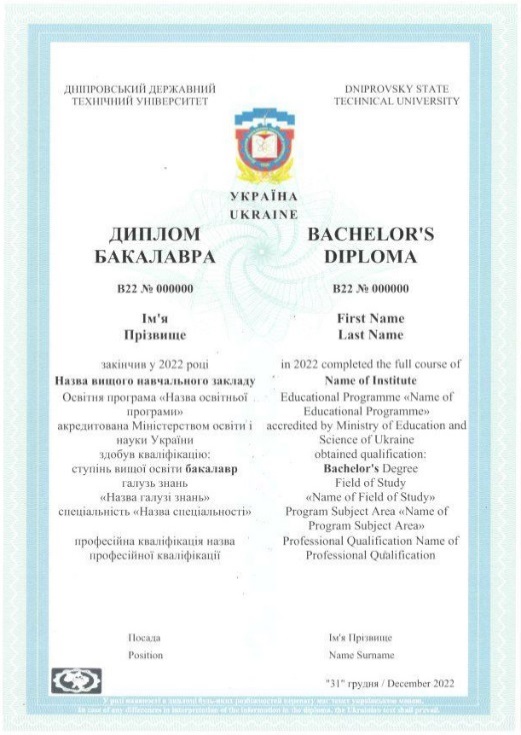 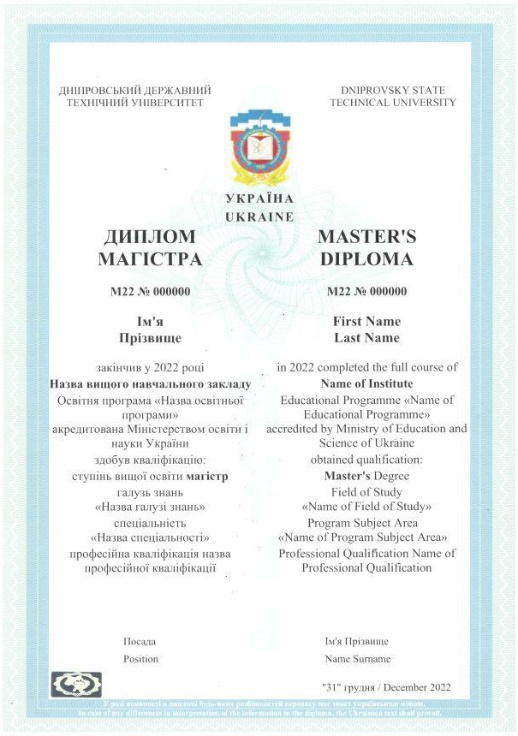 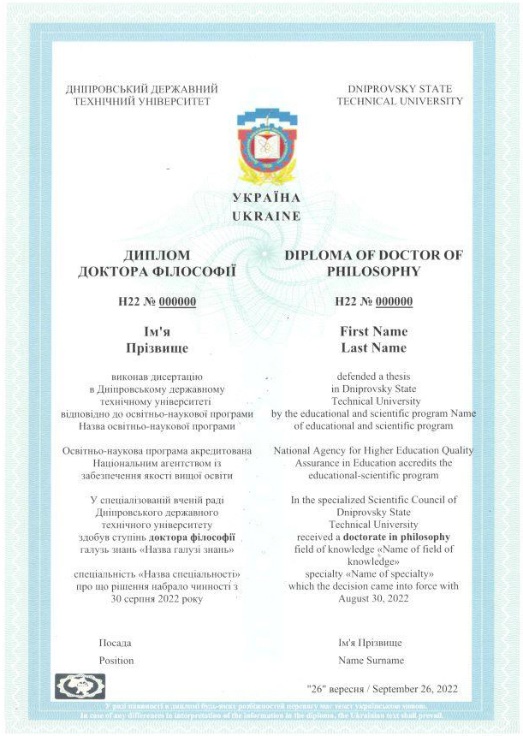 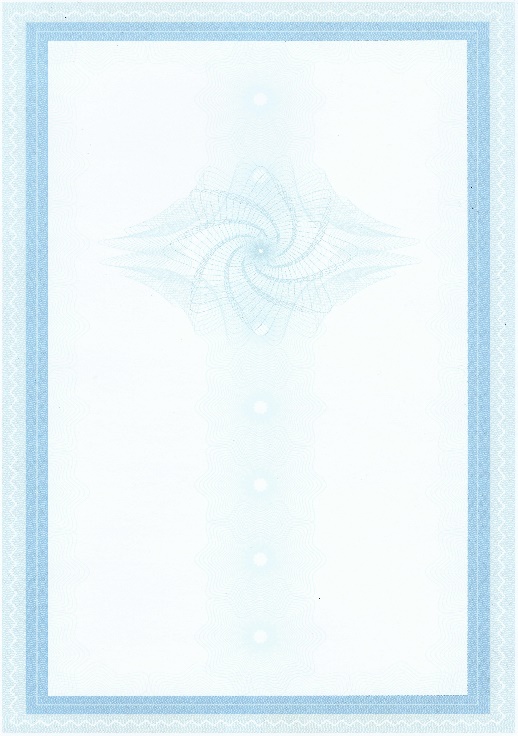 7КопіяОфсетний папір масою 80 г/м2 надрукований лазерним друком.Додаток до диплома європейського зразкаДодаток до диплома європейського зразкаДодаток до диплома європейського зразка№ з/пХарактеристикаОпис1ФорматА4 (210х297), де 210 мм – ширина а 297 мм – висота бланку.2МатеріалДрукується на 8 аркушах (13-16 сторінок) з внесеною персоналізованою інформацією лазерним друком, остання сторінка - без персоніфікації.Додаток має бути прошитий або скріплений у спосіб, що унеможливлює їх роз'єднання без порушення їх цілісності (люверс, стрічка, наліпка).Склад: 100 % деревинної целюлози.Маса: 170 г/м2.Білість: не менше 80%.3ДизайнДизайн містить спеціальні захисні елементи:гільошні сітки перемінної геометрії з товщиною ліній не більше 50 мкм;мікротекст в позитивному зображенні висотою літер не більше 200 мкм, який можна прочитати за допомогою збільшувальних приладів (відповідно ДСТУ 4010:2015 Бланки цінних паперів і документів суворого обліку та звітності);у дизайні бланка використовується діагональний напис, виконаний краскою з прозорістю 50%.Колір бланка друкується відповідно до затвердженого зразка.Розробку макетів виконує Постачальник за свій рахунок.Допуски: за всіма геометричними розмірами (крім товщини ліній дизайну) ± 0,5 мм.4Офсетний друк4 фарби.5ПерсоналізаціяПерсоналізація даних виконується згідно Наказу Міністерства освіти і науки України за 102 від 25 січня 2021 року методом цифрового друку. Всі файли мають бути в оригінальному форматі *.XML. Текстова інформація для виготовлення документів про вищу освіту, яка відтворюється поліграфічним способом надається ЗАМОВНИКОМ у вигляді pdf-файлів.6Зразок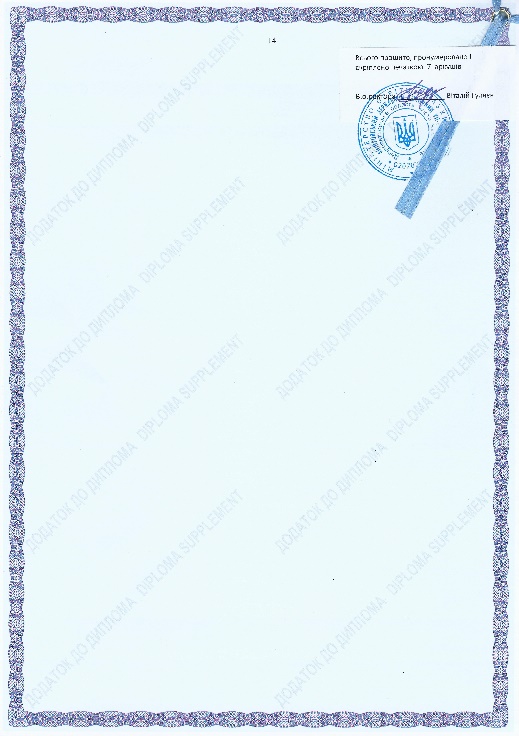 7КопіяНа 8 аркушах (13-16 сторінок) з внесеною персоналізованою інформацією лазерним друком та скріплена скобою на офсетному папері щільністю 80 г/м2.Повне найменуванняКерівництво (ПІБ, посада, телефон)Код ЄДРПОУ/ідентифікаційний кодМісцезнаходженняОсоба, відповідальна за участь у торгах (ПІБ, посада, телефон)Електронна адресаБанківські реквізити№ з/пНайменування предмета закупівліОдиниця виміруКількістьЦіна, грн.Сума, грн.1Диплом бакалавра (з копією)шт.3202Додаток до диплома бакалавра (з копією)шт.3203Диплом магістра (з копією)шт.3504Додаток до диплома магістра (з копією)шт.3505Диплом доктора філософії (з копією)шт.106Додаток до диплома доктора філософії (з копією)шт.107Студентський квитокшт.1000Всього без ПДВ*:Всього без ПДВ*:Всього без ПДВ*:Всього без ПДВ*:Всього без ПДВ*:ПДВ*:ПДВ*:ПДВ*:ПДВ*:ПДВ*:Загальна сума пропозиції з ПДВ*: Загальна сума пропозиції з ПДВ*: Загальна сума пропозиції з ПДВ*: Загальна сума пропозиції з ПДВ*: Загальна сума пропозиції з ПДВ*:                                                   (загальна сума пропозиції з ПДВ* прописом)                                                  .                                                  (загальна сума пропозиції з ПДВ* прописом)                                                  .                                                  (загальна сума пропозиції з ПДВ* прописом)                                                  .                                                  (загальна сума пропозиції з ПДВ* прописом)                                                  .                                                  (загальна сума пропозиції з ПДВ* прописом)                                                  .                                                  (загальна сума пропозиції з ПДВ* прописом)                                                  .Керівник організації – учасника процедури закупівлі або інша уповноважена посадова особа_________________________________(підпис)МП (за наявності)(ініціали та прізвище)м. __________________.___.2024ПОСТАЧАЛЬНИК____________________________________________________________________________Місцезнаходження:____________________________________________________________________________Код ЄДРПОУ:__________________________Банківські реквізити:р/р UA ________________________________Банк: _________________________________МФО: ________________________________№ свідоцтва платника податку: ___________Індивідуальний податковий номер (ІПН): ______________________________________Телефон: ______________________________E-mail: _____________________________________________________________________М.П.ПОКУПЕЦЬДніпровський  державний технічний університетМісцезнаходження юридичної особи:51918, Дніпропетровська обл.,м. Кам`янське, вул. Дніпробудівська, 2Код ЄДРПОУ: 02070737Банківські реквізити:р/р UA 098201720343141001200009655      UA 908201720343150001000009655Банк: ДКСУ м. КиївМФО 820172Індивідуальний податковий номер (ІПН): 020707304735Тел.: (0569) 506516Ректор______________________________________М.П.	№ з/пНайменування предмета закупівліОдиниця виміруКількістьЦіна, грн.Сума, грн.1Диплом бакалавра (з копією)шт.3202Додаток до диплома бакалавра (з копією)шт.3203Диплом магістра (з копією)шт.3504Додаток до диплома магістра (з копією)шт.3505Диплом доктора філософії (з копією)шт.106Додаток до диплома доктора філософії (з копією)шт.107Студентський квитокшт.1000Всього без ПДВ:Всього без ПДВ:Всього без ПДВ:Всього без ПДВ:Всього без ПДВ:ПДВ*:ПДВ*:ПДВ*:ПДВ*:ПДВ*:Загальна сума пропозиції з ПДВ*: Загальна сума пропозиції з ПДВ*: Загальна сума пропозиції з ПДВ*: Загальна сума пропозиції з ПДВ*: Загальна сума пропозиції з ПДВ*:                                                   (загальна сума пропозиції з ПДВ* прописом)                                                  .                                                  (загальна сума пропозиції з ПДВ* прописом)                                                  .                                                  (загальна сума пропозиції з ПДВ* прописом)                                                  .                                                  (загальна сума пропозиції з ПДВ* прописом)                                                  .                                                  (загальна сума пропозиції з ПДВ* прописом)                                                  .                                                  (загальна сума пропозиції з ПДВ* прописом)                                                  .ПОСТАЧАЛЬНИК_________________________________________________________________________     ______________ПОКУПЕЦЬДніпровський державний технічний університетРектор_____________________     ______________Диплом бакалавра, магістра, доктора філософіїДиплом бакалавра, магістра, доктора філософіїДиплом бакалавра, магістра, доктора філософії№ з/пХарактеристикаОпис1ФорматА4 (210х297), де 210 мм – ширина а 297 мм – висота бланку.2МатеріалЗахищений офсетний папір без оптичного підбілювача (БОВ) масою 250-300 г/м2 з захисними елементами: невидимі волокна з блакитним свіченням в УФ-променях;ледве видимі волокна жовтого кольору з жовто-зеленим свіченням в УФ-променях;хімічний захист з реакцією на кислоти, луги, хлор-сполуки та полярні і не полярні органічні розчинники;склад - 100 % деревинна целюлоза;власна флуоресценція - не більше 3 %;білість - не менше 80 %.3ДизайнДизайн містить спеціальні захисні елементи:гільошні сітки перемінної геометрії з товщиною ліній не більше 50 мкм (відповідно ДСТУ 4010:2015 Бланки цінних паперів і документів суворого обліку та звітності);мікротекст в позитивному зображенні висотою літер не більше 200 мкм, який можна прочитати за допомогою збільшувальних приладів (відповідно ДСТУ 4010:2015 Бланки цінних паперів і документів суворого обліку та звітності);диплом оснащений голограмою з дзеркальною поверхнею та руйнуванням розміром 10х20мм.Колір бланка друкується відповідно до затвердженого зразка.Розробку макетів виконує Постачальник за свій рахунок.Допуски: за всіма геометричними розмірами (крім товщини ліній дизайну) ± 0,5 мм.4Офсетний друк4 фарби.5ПерсоналізаціяПерсоналізація даних виконується згідно Наказу Міністерства освіти і науки України за 102 від 25 січня 2021 року методом цифрового друку. Всі файли мають бути в оригінальному форматі *.XML.6Зразки7КопіяОфсетний папір масою 80 г/м2 надрукований лазерним друком.Додаток до диплома європейського зразкаДодаток до диплома європейського зразкаДодаток до диплома європейського зразка№ з/пХарактеристикаОпис1ФорматА4 (210х297), де 210 мм – ширина а 297 мм – висота бланку.2МатеріалДрукується на 8 аркушах (13-16 сторінок) з внесеною персоналізованою інформацією лазерним друком, остання сторінка - без персоніфікації.Додаток має бути прошитий або скріплений у спосіб, що унеможливлює їх роз'єднання без порушення їх цілісності (люверс, стрічка, наліпка).Склад: 100 % деревинної целюлози.Маса: 170 г/м2.Білість: не менше 80%.3ДизайнДизайн містить спеціальні захисні елементи:гільошні сітки перемінної геометрії з товщиною ліній не більше 50 мкм;мікротекст в позитивному зображенні висотою літер не більше 200 мкм, який можна прочитати за допомогою збільшувальних приладів (відповідно ДСТУ 4010:2015 Бланки цінних паперів і документів суворого обліку та звітності);у дизайні бланка використовується діагональний напис, виконаний краскою з прозорістю 50%.Колір бланка друкується відповідно до затвердженого зразка.Розробку макетів виконує Постачальник за свій рахунок.Допуски: за всіма геометричними розмірами (крім товщини ліній дизайну) ± 0,5 мм.4Офсетний друк4 фарби.5ПерсоналізаціяПерсоналізація даних виконується згідно Наказу Міністерства освіти і науки України за 102 від 25 січня 2021 року методом цифрового друку. Всі файли мають бути в оригінальному форматі *.XML. Текстова інформація для виготовлення документів про вищу освіту, яка відтворюється поліграфічним способом надається ЗАМОВНИКОМ у вигляді pdf-файлів.6Зразок7КопіяНа 8 аркушах (13-16 сторінок) з внесеною персоналізованою інформацією лазерним друком та скріплена скобою на офсетному папері щільністю 80 г/м2.ПОСТАЧАЛЬНИК_________________________________________________________________________     ______________ПОКУПЕЦЬДніпровський державний технічний університетРектор_____________________     ______________